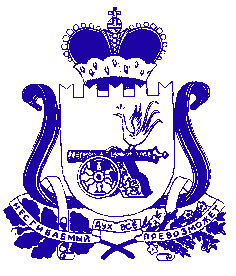 КРАСНИНСКАЯ РАЙОННАЯ ДУМАРЕШЕНИЕот 20 апреля 2023 года								            № 12            Заслушав и обсудив представленный Главой муниципального образования «Краснинский район» Смоленской области отчет о результатах его деятельности, деятельности Администрации муниципального образования «Краснинский район» Смоленской области за 2022 год, Краснинская районная ДумаРЕШИЛА:1. Утвердить отчет Главы муниципального образования «Краснинский район» Смоленской области Архипенкова Сергея Валентиновича о результатах его деятельности, деятельности Администрации муниципального образования «Краснинский район» Смоленской области за 2022 год (прилагается).2. Признать деятельность Главы муниципального образования «Краснинский район» Смоленской области Архипенкова Сергея Валентиновича за 2022 год удовлетворительной.         3. Настоящее решение вступает в силу со дня его принятия и подлежит опубликованию в районной газете «Краснинский край».Председатель Краснинской районной Думы						И.В. Тимошенков                                                                    Приложение к решениюКраснинской районной Думыот 20.04.2023 № 12ОТЧЕТГлавы муниципального образования «Краснинский район» Смоленской области о результатах его деятельности, деятельности Администрации муниципального образования «Краснинский район» Смоленской области за 2022 год	Работа Администрации муниципального образования «Краснинский район» Смоленской области (далее по тексту -  Администрация муниципального образования) в 2022 году организовывалась в соответствии с Федеральными законами, в т.ч. с Федеральным Законом от 6 октября 2003 года № 131-ФЗ «Об общих принципах организации местного самоуправления в Российской Федерации», законами Смоленской области, Уставом муниципального образования «Краснинский район» Смоленской области, Соглашениями  по вопросам местного значения, переданными Краснинским  городским и сельскими поселениями для исполнения на уровень муниципального района.	Важнейшими показателями эффективности работы органов местного самоуправления является экономическая ситуация в муниципальном образовании, бюджет и его наполняемость. Стабильность бюджета, его сбалансированность и исполнение доходной части, обеспечение устойчивого экономического роста и комфортных условий проживания для населения.БЮДЖЕТ МУНИЦИПАЛЬНОГО ОБРАЗОВАНИЯ ИЭКОНОМИЧЕСКОЕ РАЗВИТИЕБюджет муниципального образования	Плановые значения по доходам муниципального  образования исполнены на 100,4 % (план на 2022 год - 345 546,7 тыс. рублей), в бюджет муниципального образования за 2022 год поступило доходов в сумме 346 988,4 тыс. рублей. 	Объем поступлений налоговых и неналоговых доходов составил 57 870,8 тыс. рублей, что составляет 108,8 % исполнения от плановых назначений по налоговым и неналоговым доходам бюджета (план - 53 168,5 тыс. рублей). 	По сравнению с 2021 годом поступления  налоговых и неналоговых доходов увеличились на 4 097,8 тыс. рублей или 7,6%.	Налоговые доходы – поступили в сумме 51 094,4 тыс. рублей, что составляет 103,9 % от утвержденного плана (49 197,8 тыс. рублей) и на 4 308,8 тыс. рублей выше аналогичного показателя 2021 года. Налоговые доходы составляют 88,3 % от объема поступивших налоговых и неналоговых доходов, из них:	Налог на доходы физических лиц - в сумме 36 474,1 тыс. рублей, что составляет 98,5%от плановых показателей (37 039,0 тыс. рублей), что на 2 416,3 тыс. рублей выше аналогичного показателя 2021 года;Акцизы по подакцизным товарам (продукции) - в сумме 8 373,1 тыс. рублей, что составляет  115,4% от плановых показателей 7 256,1 тыс.  рублей, на 1 409,7 тыс. рублей выше аналогичного показателя 2021 года.	Прирост поступлений  обусловлен ростом облагаемой базы.	Налоги на совокупный доход – в сумме 4 811,8 тыс. рублей, что составляет 136,6% от плановых назначений 3 521,9 тыс. рублей.	Государственная пошлина – в сумме 1 435,4 тыс. рублей, что составляет 104,0% от плана (1 380,0 тыс. рублей).	Неналоговые доходы поступили в сумме 6 776,4 тыс. рублей, что составляет 170,7 % от утвержденного плана (3 970,7 тыс. рублей).       	Неналоговые доходы составляют 11,7 % от объема поступивших налоговых и неналоговых доходов.	В структуре неналоговых доходов бюджета муниципального образования  основную долю составили доходы от использования имущества, находящегося в государственной и муниципальной собственности – 2 181,6 тыс. рублей или 32,2 %от общего объема неналоговых доходов;  доходы от продажи земельных участков – 3 612,6 тыс. рублей или 53,3 %от общего объема неналоговых доходов; штрафы, санкции, возмещение ущерба, платежи при пользовании природными ресурсами – 982,2 тыс. рублей или 14,5%от общего объема неналоговых доходов.	Объем безвозмездных поступлений составил 289 117,6 тыс. рублей. 	Плановые назначения по безвозмездным поступлениям исполнены  на  98,9 % в том числе:	- дотации – 119 334,0 тыс. рублей (100%);	- субсидии – 40 434,1 тыс. рублей (93,7%);	- субвенции – 129 249,2 тыс. рублей (99,6%);	- иные межбюджетные трансферты – 100,2 тыс. рублей (100,0%).РАСХОДЫ	Расходная часть бюджета муниципального образования за 2022 год исполнена в сумме 341 863,5 тыс. рублей или 97,3 % от годовых назначений (351 546,7 тыс. рублей).  По сравнению с 2021 годом  темп роста составил 109,8%или в сумме  на 30 627,6 тыс. рублей (в 2021 г. запланировано 327 761,1тыс. рублей исполнено 311 235,9 тыс. рублей или 97,1%).	Наибольший удельный вес в расходах – 89,7 % занимают расходы на «Образование», в 2022 году направлено 180 258,0  тыс. рублей, что на 10 585,7,0 тыс. рублей выше  аналогичного показателя 2021 года.	Расходы по разделу «Национальная экономика» составили 37 495,5  тыс. рублей или 11,0 % от общей суммы кассовых расходов, что на 12 112,0 тыс. рублей выше аналогичного периода 2021 года. 	Расходы по разделу «Общегосударственные вопросы» составили 36 577,7 тыс. рублей или 10,7 % от общей суммы кассовых расходов (в 2021 году – 34 879,4 тыс. рублей). 	Расходы по разделу «Культура» составили 47 284,0 тыс. рублей или 13,8 процента  от общей суммы кассовых расходов, что на 15 274,4 тыс. рублей больше уровня 2021 года. 	Расходы по разделу «Жилищно – коммунальное хозяйство» составили 234,0 тыс. рублей или 0,07 % от общей суммы кассовых расходов, что на 72,6 тыс. рублей выше аналогичного показателя 2021  года. 	Расходы по разделу «Социальная политика» составили 17 005,7 тыс. рублей или 5,0 % от общей суммы кассовых расходов, что на 197,2 тыс. рублей ниже аналогичного показателя 2021 года. Расходы по разделу «Физическая культура и спорт» составили 390,0 тыс. рублей или 0,1 % от общей суммы кассовых расходов, что на 22,3 тыс. рублей ниже аналогичного показателя 2021 года. Расходы по разделу «Обслуживание муниципального долга» составили 1,3 тыс. рублей, что на уровне  аналогичного показателя 2021 года. В 2022 году муниципальное образование «Краснинский район» Смоленской области участвовало в реализации  национальных и региональных проектах, так:           1) В рамках реализации регионального проекта «Современная школа» национального проекта «Образование» были реализованы мероприятия:	- обеспечение условий для функционирования центров «Точка роста» (функционирование центров цифрового и гуманитарного профилей) в сумме 221,1 тыс. рублей;	-  обеспечение государственных гарантий реализации прав на получение общедоступного и бесплатного начального общего, основного общего, среднего общего образования в сумме 2897,8 тыс. рублей.2)В рамках регионального проекта «Успех каждого ребенка» национального проекта «Образование» на создание в общеобразовательных организациях, расположенных в сельской местности и малых городах, условий для занятий физической культурой и спортом – произведен ремонт спортивного зала в МБОУ Краснинскаясредняя школа в сумме1 138,2 тыс. рублей.           3) В рамках регионального проекта «Культурная среда» национального проекта «Культура» в рамках реализации областной государственной программы «Развитие культуры в Смоленской области» на техническое оснащение муниципальных музеев  произведены расходы в сумме 1684,2 тыс. рублей. 	Также в рамках данного проекта были выделены денежные средства в размере 1200,0 тыс. рублей:	-на установку дверных блоков и ремонт танцевального зала в здании районного Дома культуры;	- ремонт крыльца Дома культуры д.Маньково;	На приобретение книг в Центральную районную библиотеку было выделено и израсходовано 31,6 тыс. рублей.	Кроме того, в 2022 году за счет субсидий из областного бюджета, в рамках софинансирования расходов, муниципальному образованию были выделены денежные средства, счет которых выполнены следующие работы:	- ремонт кабинетов, проведение электромонтажных работ, замена оконных блоков в музееим.супруговЕрашовых в сумме 1400,0 тыс. рублей;	- замена окон в спортивном зале, ремонт крыльца и дверных проемов районного Дома культуры, ремонт танцевального зала в сумме 1400,00тыс. рублей; 	- в зданиях сельских библиотек произведены работы по установке противопожарной сигнализации в сумме 500,0 тыс. рублей;	- в здании Детской школы искусств обустроен в здании школы туалет. На данные работы были израсходованы денежные средства в размере 700,0 тыс. рублей.	В детском саду «Елочка» произведен ремонт  пищеблока на  сумму 250,0 тыс. рублей.	В детском саду «Белочка» установлены оконные блоки на сумму 150,0 тыс. рублей.  	В Мерлинской и Краснооктябрьскойобщеобразовательных школах произведены работы по установке оконных блоков на сумму150,0 тыс. рублей.	В Гусинской школе обустроены туалеты, установлены новые оконные блоки на сумму 450,0 тыс. рублей. На эти же работы в Краснинской школе израсходовано650,0 тыс. рублей.	В 2022 году были выделены денежные средства из резервного фонда Смоленской области в сумме 1518,5 тыс. рублей. За счет этих средств в детские сады и общеобразовательные учреждения приобретены: мебель,  спортивный инвентарь, игровое оборудование, холодильник, принтер, электроплита. В филиале Глубокинской школы произведен ремонт теплотрассы на сумму 565,3 тыс. рублей. В сельские поселения приобретено и установлено игровое оборудование на сумму 264,6 тыс. рублей.Экономическое развитие	Основу промышленного производства Краснинского района составляют предприятия, занятые в сфере производства пищевой промышленности (ООО «Белорусская производственная компания»), производства текстильных изделий (ООО «КрасТекс», ООО «Крутильная фабрика»), производство резиновых и пластмассовых изделий (ООО «Красхольц»), производство готовых металлических изделий (ООО «Вест-Компани»). 	За 2022 год отгружено товаров собственного производства, выполнено работ и услуг собственными силами крупными организациями и субъектами среднего предпринимательства на 469,915  млн. рублей, что составило 93% к уровню 2021 года.	Сохранили производство следующие промышленные предприятия: ООО «Крастекс», ООО «Вест-компани», ООО «Красхольц», и ООО «Белорусская производственная компания». 	Оборот розничной торговли составил 1453,17 млн. рублей, что составляет 63,5 % к уровню предшествующего года.	Оказано платных услуг на сумму 54,66 млн. рублей или 99,9% к уровню 2021 года.	По предварительной оценке валовая продукция сельского хозяйства по всем категориям хозяйств составила 591,8 млн. рублей или 103,1 % к уровню 2021 года в сопоставимых ценах, в том числе продукция растениеводства соответственно – 369,4 млн. рублей или 103,2 %, животноводства– 222,4 млн. рублей или 102,9%.	Общий объем инвестиций в основной капитал по организациям, не относящимся к субъектам малого предпринимательства, составил по муниципальному образованию 42,3 млн. рублей, что составляет 111,1 % от  уровня прошлого года в сопоставимых ценах. 	За счет собственных средств предприятий освоено – 9,8 млн. рублей или 23,1% от общего объема инвестиций по району. Из них освоено на укрепление материально-технической базы ТОСП филиала ПАО «РОССЕТИ-ЦЕНТР» - «Смоленскэнерго» – 3,8 млн. рублей, ООО «Ренус Терминал» – 4,5 млн. рублей.	Сумма привлеченных средств составила по муниципальному образованию 32,6 млн. рублей или 76,95 % от общего объема инвестиций по району. В структуре привлеченных средств бюджетные средства составили 96,7%.	Бюджетные средства составили 31,5 млн. рублей, из них средства федерального бюджета – 18,3 млн. руб., областного бюджета – 7,4 млн. рублей и местного – 5,8  млн.рублей. 	Все средства использованы на укрепление материально-технической базы учреждений образования, культуры и ОГБУЗ «Краснинская ЦРБ».Управление муниципальным имуществом	По состоянию на 01.01.2023 года в собственности муниципального образования «Краснинский район» Смоленской области учитывается 166 объектов недвижимого имущества общей площадью 46,0 тыс.кв.метров, балансовой стоимостью 705623,1 тыс.рублей.	За 2022 год в бюджет муниципального образования «Краснинский район» Смоленской области поступило доходов от управления муниципальным имуществом  на общую сумму 6501,5 тыс. рублей.	В том числе за отчётный период получено денежных средств по неналоговым доходам:	- доходов от сдачи в аренду муниципального недвижимого имущества 131,0 тыс. рублей;	- доходов от продажи муниципального недвижимого имущества 134,3 тыс. рублей;	- прочие поступления от использования имущества, находящегося в собственности муниципальных районов 48,1 тыс. рублей (оплата по договорам специализированного  найма);	- доходы, получаемые в виде арендной платы за земельные участки, государственная собственность на которые не разграничена и за земли, находящиеся в собственности муниципальною образования «Краснинский район» Смоленской области 2346,4 тыс. рублей, в т.ч. пени 167,8 тыс. рублей;	- доходов от реализации земельных участков 3300,5 тыс. рублей;	- плата за увеличение площади земельных участков, находящихся в частной собственности, в результате перераспределения таких земельных участков 534,0 тыс. рублей;	- плата по соглашениям об установлении сервитута, заключённым органами местного самоуправления районов в отношении земельных участков государственная собственность на которые не разграничена и в отношении земельных участков находящихся в собственности муниципального образования 7,2 тыс. рублей;	- доходы от административных штрафов за правонарушения в области охраны окружающей среды и природопользования, выявленные в результате проверок по муниципальному земельному контролю 0 тыс. рублей;	- доходы от госпошлины за выдачу разрешения на установку рекламной конструкции отсутствуют.	Основными направлениями использования муниципального имущества Краснинского района являются:	передача в оперативное управление муниципальным учреждениям;	передача в хозяйственное ведение муниципальным унитарным предприятиям;	передача в аренду;	передача в безвозмездное пользование;	передача в собственность, в том числе передача в собственность муниципальных образований Краснинского района в соответствии с выполняемыми полномочиями, передача в собственность иных лиц (приватизация);	передача земельных участков в постоянное (бессрочное) пользование, безвозмездное срочное пользование, аренду и собственность.	По состоянию на 01.01.2023 года:	- 66 объектов недвижимого имущества общей площадью 33966,2 кв. метров закреплены на праве оперативного управления за муниципальными учреждениями;	- 2 объекта недвижимого имущества общей площадью 231,4 кв. метров закреплены на праве хозяйственного ведения за муниципальным унитарным предприятием «Пассажир»;	- 96 объектов недвижимого муниципального имущества общей площадью 11245,6 кв. метров составляют казну муниципального образования «Краснинский район» Смоленской области;	- действует 396 договоров аренды земельных участков общей площадью 324,76 га.	Продолжал действовать в текущем году  договор аренды муниципального имущества общей площадью 10,8 кв. метров.	В течение 2022 года было заключено 40 (25 в 2021 году) договоров аренды земельных участков общей площадью 162,34 га. Заключено 53 договора купли-продажи земельных участков общей площадью 22,75 га, заключено 15 соглашений  о перераспределении земель, государственная собственность на которые не разграничена, и земельных участков, находящихся в частной собственности.	Поставлено на кадастровый учёт и оформлено право муниципальной собственности на 9 объектов недвижимости.	Было приобретено посредством заключения муниципального контракта и оформлено право собственности на одно жилое помещение для предоставления детям-сиротам и детям, оставшимся без попечения родителей.	В 2022 году в рамках реализации муниципальной программы «Создание условий для эффективного управления муниципальным образованием «Краснинский район» Смоленской области», в целях повышения эффективности управления и распоряжения муниципальной собственностью и контроля за использованием земель района и обеспечение гарантированных поступлений платежей в бюджет района, Администрацией муниципального образования были выделены денежные средства в размере 300 тыс. рублей, для проведения межевых и кадастровых работ по формированию земельных участков, подготовки технических планов и кадастровых паспортов для объектов недвижимости и проведения независимой оценки объектов недвижимости, предназначенных для сдачи в аренду или продажи.	Использование указанных средств позволило увеличить количество объектов недвижимого имущества, на которые зарегистрированы права муниципального образования на 99 объектов по состоянию на 01.01.2023 года, что составило 56 % от их общего количества. На указанные объекты зарегистрированы права хозяйственного ведения либо оперативного управления.	В рамках реализации Закона Смоленской области от 28.09.2012 №67-З  «О предоставлении земельных участков гражданам,  имеющим трех и более детей, в собственность бесплатно для индивидуального жилищного строительства на территории  Смоленской области» сформировано 11 земельных участков для предоставления их многодетным семьям. Земельные участки поставлены на кадастровый учет и на них в установленном законодательством порядке зарегистрированы права собственности муниципального образования. Желающих получить в собственность бесплатно земельные участки в соответствии с законодательством по состоянию на 01.01.2023 года – 11 многодетных семей. В 2022 году  Администрацией муниципального образования всем семьям было предложено оформить земельные участки в собственность – по всем предложениям получен отказ.Труд и заработная плата	За январь-ноябрь 2022 года среднемесячная заработная плата по муниципальному образованию (без субъектов малого предпринимательства) составила 33095,3 рублей или 110,1 % к соответствующему периоду 2021 года. 	Задолженность по выплате заработной платы на предприятиях отсутствует.	Демографическая ситуация муниципального образования характеризуется уменьшением численности населения в связи с естественной убылью. 	Численность постоянного населения района, по данным Территориального органа статистики, ежегодно уменьшается и на 01.12.2022 года и составила 11,443 тыс. человек (уменьшилась по сравнению с 2021 годом на 1,4 %.). В 2022 году родился 53 ребенок, что на 23 ребенка меньше чем в 2021 году. Умерло 211 человека, что на 32 человек меньше  предшествующего года. Соотношение родившихся к умершим на 1000 человек населения за 2022 год составило 20,3 к уровню прошлого года.	В результате миграционных процессов сложилось отрицательное соотношение между прибывшими и выбывшими из района – 21 человек. 	Уровень регистрируемой безработицы на конец 2022 года составил 1,07% от экономически активного населения.	Безработными в 2022 году были признаны 201 человек, из них: 94 женщины,  104 гражданина, относящихся к категории лиц, испытывающих трудности в поиске работы (многодетные родители, лица предпенсионного возраста, освобожденные  из учреждений, исполняющих наказание в виде лишения свободы и т.д.), 3 граждан  относящихся к категории инвалидов.	За прошедший год предприятиями и организациями района было заявлено 209 вакансий. Наиболее востребованные профессии: врачи, учителя, экономисты, работники торговли, подсобные рабочие, повара.	С 01.01.2022  года по 31.12.2022 года трудоустроено службой занятости 128 граждан. 	В рамках организации профессиональной ориентации граждан в целях выбора сферы деятельности (профессии), трудоустройства и профессионального обучения 368  граждан получили профориентационные услуги, психологическая поддержка оказана 30 гражданам.		В рамках профессиональной подготовки, переподготовки и повышения квалификации   безработных граждан в прошлом году на профессиональное обучение (переобучение, повышение квалификации)  было направлено  6 безработных граждан.	На 01.01.2023 года признаны безработными 74 человека. Малое предпринимательство	По данным Единого реестра субъектов малого и среднего предпринимательства Федеральной налоговой службы Российской Федерации по состоянию на 01.01.2023 года количество субъектов МСП по муниципальному образованию «Краснинский район» Смоленской области составило 398 единиц. Из общего количества субъектов МСП 115 единиц: юридические лица (в том числе 15 малые предприятия и 100 микропредприятия) и 283 единицы индивидуальные предприниматели.	Основная масса малых предприятий и микропредприятий среди юридических лиц и индивидуальных предпринимателей осуществляют торгово-закупочную деятельность.	За 2022 год проведено 4 мероприятия (семинары,  «круглый стол») с субъектами предпринимательской деятельности.  Помимо этого, по мере обращения, постоянно проводятся индивидуальные консультации для представителей субъектов МСП  по вопросам осуществления предпринимательской деятельности с учетом требований действующего законодательства.Муниципальный земельный контроль       В соответствии с Постановлением Правительства РФ от 10.03.2022 N 336 (ред. от 04.02.2023) «Об особенностях организации и осуществления государственного контроля (надзора), муниципального контроля» в 2022 году плановые контрольные (надзорные) мероприятия, плановые проверки по муниципальному земельному контролю не проводились.        За 2022 год на территории муниципального образования «Краснинский район» Смоленской области было проведено  13  профилактических визитов, в результате которых были вынесены предостережения.   Сельское хозяйство 	На территории муниципального образования  в 2022 году работали согласно представляемым статистическим отчетам 17 сельскохозяйственных организаций, в том числе 3 сельскохозяйственных производственных кооператива, 2 общества с ограниченной ответственностью, 1 колхоз, 9 индивидуальных предпринимателей, являющихся главами КФХ,  и 2 индивидуальных предпринимателя.	Вся посевная площадь сельскохозяйственных культур в сельскохозяйственных организациях и КФХ под урожай 2022 года – , что составляет 104% к уровню 2021года.       	В 2022 году весенний сев в районе проведен на площади , что составляет 115% к уровню 2021года.  Одной из основных задач растениеводства является обеспечение кормами отрасль животноводства.  В среднем по району на период зимовки 2022-2023г.г. на условную голову скота заготовлено грубых и сочных кормов 28 ц.к.ед. 82% к уровню 2021 года. По актам зимовки 2022-2023 г.г. все хозяйства вступили с обеспеченностью кормами. Уборочные площади:	- зерновых культур  составляют по району 3208 га, 	зерна в весе после доработки произвели  5890  т  или 114 % к уровню  2021 года при урожайности 18,4 ц/га;	- картофеля – валовый сбор –  9819 т или 144% к уровню 2021 года  при урожайности 261,1ц/га;	- рапса на семена – 100 га, валовой сбор  – 16 т  при урожайности 1,6 ц/га.	В животноводстве на 01.01.2023 года по сельскохозяйственным организациям, ИП и КФХ поголовье крупного рогатого скота составило 1085 головы, в  т.ч. 657 голов коров (на 39 голов меньше уровня 01.01.2022года), по сельскохозяйственным организациям – 457 голов, ИП и КФХ – 200 голов.  	В связи с трудным финансовым положением в хозяйствах произошло снижение поголовья коров на 39 головы – 6%, в хозяйствах: СПК «Павловский» – 15голов (10%), ИП Коротченкова Л.В. глава КФХ – 4 головы (1%),ИП Бегченкова С.М. глава КФХ – 56 голов (45%).За 2022 год  хозяйствами  района произведено 1937 т молока, что составляет 100,3%  к уровню прошлого года.  В целом по району  надой на одну фуражную корову составил  , что на  больше уровня 2022 года. Воспроизводство стада.На 01.01.2023 года искусственно осеменено в районе 297 головы коров и телок, что составляет 45% от общего поголовья. На                                01.01.2023года на 100 коров получено 77голов телят, что на 10 голов меньше уровня 2022 года. Всего получено телят по району 615 голов, что на 56 голов   меньше уровня прошлого года. На 01.01.2023 года случено всего по району 788 голов, из них 160 голов телок и 628 голов коров.	Помещений для содержания КРС всего 16, из них 10 коровников и 6 телятников. Процент износа помещений составил почти 100%. Все помещения требуют реконструкции.	Для технического обновления сельскохозяйственного производства приобретена сельскохозяйственная техника и оборудование:	- трактор  «JohnDeere» – (ООО «Источник СК»);	- трактор Беларус 82,1 – (ООО «Источник СК»);	- трактор Беларус-1221-3 – (ООО «Источник СК»);	- картофелесажалка –(ООО «Источник СК»);	- глубокорыхлитель –(ООО Источник СК»);	- весовой дозатор– (ООО Источник СК»);	- очиститель вороха– (ООО Источник СК»);	- полуприцеп ПТС-9 – (ООО «Источник СК»);	- автомобиль GREFNWALLPOER – (ООО «Источник СК»);	- сортировальная установка – (ИП Савченков В.Н.);	- машина сухой мойки картофеля – (ИП Савченков В.Н.);	- сеялка СПУ-6Д – (ИП Савченков В.Н.);	- грабли ГБВ-6А– (ИП Жигальская С.И.).	Всего приобретено техники и оборудования на сумму 43316 тыс. рублей.Хозяйства принимают участие в федеральных и областных программах.  За 2022 получено сельскохозяйственными товаропроизводителями субсидий 15071,2 тыс. рублей.Дорожное хозяйство Протяжённость автомобильных дорог общего пользования  местного значения муниципального района составляет .	Использование средств дорожного фонда при плане 40 663,5 тыс. рублей (областной бюджет - 27 407,4 тыс. рублей, местный бюджет – 13 256,1 тыс.рублей) составило 34 336,6 тыс.рублей (областной бюджет – 24 909,8 тыс.рублей, местный бюджет – 9 426,8 тыс. рублей (84,4 %).	Средства муниципального дорожного фонда израсходованы на:	1.Ремонт автомобильных дорог общего пользования и местного значения и дорожных сооружений, являющихся их технической частью (искусственных дорожных сооружений) при плане 29 435,2 тыс. рублей (областной бюджет – 27 407,4 тыс.руб.,  местный бюджет – 2 027,8 тыс. рублей) исполнено – 25 251,5 тыс. рублей (областной бюджет – 24 909,8 тыс. рублей,  местный бюджет - 341,7 тыс. рублей):	- выполнение ремонта автомобильных дорог общего пользования и местного значения и искусственных сооружений (водопропускные трубы, трубопереезды, мосты и т.д.) при плане 29 425,2 тыс. рублей (областной бюджет – 27 407,4 тыс. рублей, местный бюджет – 2 017,8 тыс. рублей)  исполнено 25 251,5 тыс. рублей (областной бюджет – 24 909,8 тыс. рублей, местный бюджет – 341,7 тыс. рублей):	- ремонт автомобильной дороги общего пользования местного значения муниципального образования «Краснинский район» Смоленской области «а/д М-1 «Беларусь» – д.Бабиничи» – 157,1 тыс. рублей;	- ремонт автомобильной дороги общего пользования местного значения муниципального образования «Краснинский район» Смоленской области  «подъезд к ул.Молодежнаяд.Гусино»  – 8 684,8 тыс. рублей;	- ремонт автомобильной дороги общего пользования местного значения муниципального образования «Краснинский район» Смоленской области  «д. Хлыстовка – д. Бовшево» –  6 926,6 тыс. рублей;	- ремонт автомобильной дороги общего пользования местного значения муниципального образования «Краснинский район» Смоленской области  «от автодороги Красный – Уссохи подъезд к дер. Малеево » – 4 282,0 тыс. рублей;	- ремонт автомобильной дороги общего пользования местного значения муниципального образования «Краснинский район» Смоленской области  «от автодороги Красный – Уссохи подъезд к д.Кутьково» – 2 704,4 тыс. рублей;	- ремонт дорожного полотна на автомобильных дорогах общего пользования местного значения «д.Литивля – д.Бежали – д.Клименти – д.Козлы», «д.Самсоны – д.Первое Мая», «д.Алушково – д.Авадово», «д.Алушково – д.Алфимково», «д.Алушково – д.Волоедово», «д.Волково – д.Сыроквашино», «д.Сыроквашино – д.Кончинка», «д.Городец – д.Карыбщина», «д.Скворцы – д.Каштуны», «д.Середнево – д.Сырокоренье», «д.Крюково – д.Зибрики», «а/д «Красный – Ляды» – д.Платоново», «д.Туговищи – д.Глинное», «подъезд к д.Панское»» – 1 537,0 тыс. рублей;	- ремонт дорожного полотна автомобильных дорог общего пользования местного значения муниципального образования «Краснинский район» Смоленской области «а/д М-1 «Беларусь» – д.Шеровичи», «а/д д.Черныш – д.Березино» - 48,4 тыс. рублей;	- ремонт автомобильной дороги общего пользования местного значения муниципального образования «Краснинский район» Смоленской области  «а/д (Ржавка – Волково) -  д.Ракиты» – 550,1 тыс. рублей;	- ремонт автомобильной дороги общего пользования местного значения муниципального образования «Краснинский район» Смоленской области  «д.Сыроквашино – д.Кончинка» – 250,0 тыс. рублей;	- устранение промоин на автомобильных дорогах общего пользования местного значения муниципального образования «Краснинский район» Смоленской области «д.Волково – д.Сыроквашино», «д.Сыроквашино – д.Кончинка», «Лысково – Ломакино –Княжичи – Мерлино» –  73,0 тыс. рублей;	- устранение промоин на автомобильной дороге общего пользования местного значения муниципального образования «Краснинский район» Смоленской области «д.Середнево– д.Сырокоренье» – 38,1 тыс. рублей;	- разработка проектов или сметных расчетов стоимости работ, экспертиза проектов при плане 10,0 тыс. рублей исполнено 0,00 тыс. рублей;	2. Содержаниеавтомобильных дорог общего пользования и местного значения и дорожных сооружений, являющихся их технической частью (искусственных дорожных сооружений) при плане 4 060,6 тыс. рублей, исполнение 2123,8 тыс. рублей:	- восстановление поперечного профиля и ровности проезжей части автомобильных дорог с щебеночным, гравийным или грунтовым покрытием (профилировка) при плане 179,8 тыс. рублей исполнено 0 рублей;	- паспортизация автомобильных дорог общего пользования и местного значения при плане 200,0 тыс. рублей исполнение  - 36,0 тыс. рублей;	- зимнее содержание автомобильных дорог общего пользования местного значения (очистка от снега, распределение противогололедных материалов) при плане 2 970,6 тыс. рублей, исполнение 1 511,8 тыс. рублей:	- очистка дорог от снега автомобильных дорог общего пользования местного значения муниципального образования «Краснинский район» Смоленской области «д.Середнево – д.Сырокоренье», «Лысково – Ломакино –Княжичи – Мерлино» – 415,1 тыс. рублей;	- очистка от снега автомобильной дороги общего пользования местного значения муниципального образования «Краснинский район» Смоленской области «подъезд к ул.Молодежнаяд.Гусино» – 104,2 тыс. рублей;	- очистка от снега автомобильных дорог общего пользования местного значения муниципального образования «Краснинский район» Смоленской области, расположенных вне границ населенных пунктов – 992,5 тыс. рублей;	- работы по озеленению (скашивание травы на обочинах, откосах, разделительной полосе, вырубка деревьев и кустарников с уборкой и утилизацией порубочных остатков)  на дорогах общего пользования местного значения при плане 710,2 тыс. рублей исполнено– 576,0 тыс. рублей:	- вырубка деревьев и кустарников с уборкой порубочных остатков с обочины автомобильной дороги общего пользования местного значения муниципального образования «Краснинский район» Смоленской области «Лысково – Ломакино – Княжичи – Мерлино»  – 220,2 тыс. рублей;	- вырубка деревьев и кустарников с уборкой порубочных остатков с обочин автомобильной дороги общего пользования местного значения муниципального образования «Краснинский район» Смоленской области «а/д М-1 «Беларусь» – д.Бабиничи» – 99,8 тыс. рублей;	- вырубка деревьев и кустарников с уборкой порубочных остатков с обочин автомобильной дороги общего пользования местного значения муниципального образования «Краснинский район» Смоленской области «от автодороги Красный – Уссохи подъезд к д.Малеево»  – 256,0 тыс. рублей;	3.Приобретение специализированной техники для содержания и ремонта автомобильных дорог общего пользования местного значения при плане 7 167,7 тыс. рублей, исполнение 6 961,3 тыс. рублей:	- приобретение вакуумного автомобиля для содержания и ремонта автомобильных дорог общего пользования местного значения – 4 867,7 тыс. рублей;	- приобретение трактора с навесным оборудованием для содержания и ремонта автомобильных дорог общего пользования местного значения – 2 093,6 тыс. рублей.	В 2022 году доля  протяженности автомобильных дорог, не отвечающих  нормативным требованиям, в общей протяженности автомобильных дорог  составила 79,12 %, что на 5,58 % меньше значения 2021 года.Одним из важных направлений работы Администрации являлось обеспечение безопасности дорожного движения на территории муниципального образования.       В 2022 году проведено 3 заседания комиссии по безопасности дорожного движения, на которых рассматривались вопросы:	- о состоянии автомобильных дорог общего пользования местного значения муниципального образования «Краснинский район» Смоленской области;	- о  состоянии   уличной  дорожной сети в пгт Красный и необходимости выполнения ремонтных работ по восстановлению дорожного покрытия;	- о состоянии аварийности на территории муниципального образования «Краснинский район» Смоленской области по итогам 2021 года, принимаемых мерах по обеспечению безопасности дорожного движения;	- о  состоянии   уличной  дорожной сети в Гусинском, Малеевском и Мерлинском сельских поселениях  и необходимости выполнения ремонтных работ по восстановлению дорожного покрытия;	- о состоянии школьных маршрутов и устранении вывяленных замечаний при их обследовании;	- о мерах по обеспечению безопасности дорожного движения на железнодорожных переездах, через которые проходят регулярные автобусные маршруты;	- о мерах, направленных на повышение эффективности профилактики детского дорожно-транспортного травматизма (включая профилактику безопасного поведения детей на объектах железнодорожного транспорта).Транспортное обслуживание населения	МУП  «Пассажир» организовано  в 1992 году. Основной целью деятельности  предприятия   является обеспечение транспортного обслуживания населения между поселениями на территории муниципального района.	Численность   работников    предприятия  составляет 31 человек, из них 18 чел. водителей,13 чел. ИТР и служащих (один служащий работает по договору оказания услуг). Средняя  заработная  плата водителя составляет 21,2 тыс. рублей, средняя заработная плата ИТР и служащих составляет 21,9 тыс. рублей, средняя заработная плата в целом по предприятию составляет 21,4 тыс. рублей.	На балансе предприятия имеется, на праве хозяйственно ведения: здание автостанции, административное здание, гараж для тех. обслуживания и ремонта, 15 единиц транспортных средств(3 автобуса марки ПАЗ, 9 автобусов  марки ГАЗ-А64R42, 1 автобус марки ГАЗ-А65R52 и 2 легковых  автомобиля: Волга  ГАЗ-2410 1987 года выпуска, TOYOTAMATRIX 2003 года выпуска, из них 2 автобуса и  легковой автомобиль Волга  ГАЗ-2410  с амортизированы на 100%. Автобус марки ПАЗ 320570-02 регистрационный номер Н733НУ67 2021 года выпуска,  передан из муниципальной собственности муниципального образования «Краснинский район» Смоленской области в хозяйственное ведение согласно распоряжения №26-р от 25.01.2022года.Предприятием обслуживается 16 маршрутов, из них 13 маршрутов внутри муниципального сообщения общей протяженностью , 1 маршрут школьный, 2 маршрута межмуниципального сообщения общей протяженностью . На каждом внутри муниципальном маршруте вместе с перевозками пассажиров осуществляется доставка учащихся общеобразовательных школ района до места учебы и обратно. Маршрутная сеть внутрирайонного пригородного автобусного сообщения охватывает всю территорию муниципального района. Протяжённость маршрутов до отдалённых деревень составляет от 40 до 55км.  Ежедневный выпуск автобусов на линию составляет 80%. Общий пробег в сутки  Средний пробег одного автобуса в сутки составляет . Общий  объем  перевезенных  пассажиров за  2022 год   составило 115,6  тыс.чел.,  пассажирооборот 3554,09 тыс. пас/км. Средний объём перевезённых пассажиров за сутки составляет  310 человек.Доходы предприятия за 2022 год составили 12179,0 тыс. рублей, из них на внутри муниципальных маршрутах 7320,0  тыс. рублей, на межмуниципальных  маршрутах 4859,0 тыс. рублей, среднемесячная сумма полученных доходов составила 1015,0 тыс. рублей, из них на внутри муниципальных маршрутах 610,0 тыс. рублей, на межмуниципальных маршрутах  405,0 тыс. рублей.Расходы предприятия составили  21787,0 тыс. рублей, из них на внутри муниципальных маршрутах 9809,0  тыс. рублей на межмуниципальных  маршрутах 11978,0 тыс. рублей Среднемесячная сумма расходов составила 1815,0 тыс. рублей, из них на внутри муниципальных маршрутах 817,0 тыс. рублей, на межмуниципальных маршрутах  998,0  тыс. рублей.	Основные  показатели,  характеризующие общие расходы предприятия:	- расходы на автомобильное топливо – 5264,0 тыс. рублей;	- расходы  на оплату труда – 7898,0 тыс. рублей;	- отчисления на социальные нужды – 2379,0 тыс. рублей;	- расходы на запасные части – 919,0 тыс. рублей;- услуги  связи – 47,0 тыс. рублей; - электроэнергия – 144,0 тыс. рублей;- коммунальные услуги – 31,0 тыс. рублей;- потребление газа –109,0 тыс. рублей; - услуги сбербанка – 69,0 тыс. рублей;- Смолавтотранс (членские взносы) – 44,0 тыс. рублей;	- системы транспортной безопасности (за оказание услуг) – 54,0 тыс. рублей;	- ИП Ковалев (ремонт транспортных средств) – 68,0 тыс. рублей;	- Краснинская  ЦРБ (за мед.осмотры) – 360,0 тыс. рублей;	- БИС (установка программы) – 17,5 тыс. рублей;	- ИП Хотулев (технич. обслуживание пожарной сигнализации) – 21,6 тыс. рублей;	 - страхование ответственности – 142,0 тыс. рублей;	- амортизационные отчисления  – 3043,0 тыс. рублей;		- отчисления автовокзалу – 520,0 тыс. рублей;	- налоги, вкл. в себестоимость услуг – 85,0 тыс. рублей;		- налоги, не вкл.в себестоимость услуг  – 171,80 тыс. рублей;		- прочие  расходы – 400,1 тыс. рублей.	В связи с тем, что предприятие осуществляет пассажирские перевозки по регулируемым тарифам, полученные доходы не компенсируют  произведенные расходы, т.е. предприятие получает убыток.  Убытки по пассажирским перевозкам, не компенсированные доходами от перевозки пассажиров в связи с регулированием тарифов по данным видам сообщения  составили за 2022 год –4827,0 тыс.рублей, в том числе на внутримуниципальных пригородных маршрутах – 2488,0 тыс. рублей, на  пригород  межмуниципальном сообщении – 2339,0 тыс. рублей. 	В 2022 году предприятием получена компенсация затрат не компенсированных доходов в сумме  7934,61 тыс. рублей из них:	- за счет средств субсидии, выделяемой из бюджета муниципального районавцеляхвозмещения затрат по пассажирским перевозкам на внутримуниципальных пригородных маршрутах, не компенсированных доходами от перевозки пассажиров в связи с регулированием тарифов по данному виду сообщения в сумме 1800,00 тыс. рублей;	- за счет средств субсидии, выделяемой из бюджета муниципального района за доставку школьников до места учебы и обратно в целях возмещения затрат на внутримуниципальных пригородных маршрутах  в сумме 1353,81 тыс. рублей;	- за счет средств субсидии из областного бюджета в целях возмещения затрат связанных с оказанием услуг по осуществлению пассажирских перевозок автомобильным транспортом в пригородном межмуниципальном сообщении, не компенсированных доходами от перевозки пассажиров, в связи с государственным регулированием тарифов по данным видам сообщения  в сумме  4780,80 тыс. рублей.Утилизация твердых коммунальных отходов	Во исполнение требований Федерального закона от 24.06.1998 № 89-ФЗ «Об отходах производства и потребления» для осуществления деятельности по сбору, транспортированию, обработке, утилизации, обезвреживанию, захоронению твердых коммунальных отходов на территории Смоленской области 06.04.2018 между Департаментом Смоленской области по природным ресурсам и экологии и Акционерным обществом «Спецавтохозяйство» было заключено соглашение об организации деятельности по обращению с ТКО на территории Смоленской области. Данным соглашением Акционерное общество «Спецавтохозяйство» наделено статусом регионального оператора по обращению с ТКО на территории Смоленской области. 	С 01.01.2019 года сбор и транспортировку ТКО на территории муниципального района осуществляет АО «Спецавтохозяйство».	В 2022 году за счет собственных средств муниципального образования выполнены работы по устройству ограждений на  4 контейнерных  площадках на 1 контейнер в д. Малеево (1 шт.) и д.Белеи (3 шт.)  – 70,0 тыс. рублей.Строительство, реконструкция, модернизация, капитальный ремонт объектов коммунальной инфраструктуры	Строительство, реконструкция, модернизация, капитальный ремонт объектов коммунальной инфраструктуры в 2022 году осуществлялись по следующим программам.	В рамках реализации федерального проекта «Чистая вода» в 2022 году введен в эксплуатацию объект: «Строительство водозаборного сооружения и сетей питьевого водоснабжения в д.Мерлино Краснинского района Смоленской области». 	Также в рамках реализации вышеуказанной программы в 2022 году с ООО «Вода у дома» заключен муниципальный контракт №0163300047522000007 и начато строительство объекта: «Реконструкция системы централизованного водоснабжения п. Красный со строительством станций обезжелезивания». Стоимость реконструкции 130 244, 896 тыс. рублей.	В рамках реализации областной государственной программы «Охрана окружающей среды и рациональное использование природных ресурсов в Смоленской области» разработана и прошла государственную экспертизу проектно-сметная документация на капитальный ремонт гидротехнического сооружения, расположенного по адресу: Смоленская область, Краснинский район, д.Малеево, р.Лосвинка, находящегося в муниципальной собственности. Стоимость проведения капитального ремонта в ценах 4 квартала 2020 года составляет 20 213,64 тыс. рублей.ГазификацияВ рамках реализации программы «Развитие сельского хозяйства и регулирование рынков сельскохозяйственной продукции, сырья и продовольствия в Смоленской области» в 2022 году денежные средства не выделялись (в 2021 году в рамках реализации вышеуказанной программы введен в эксплуатацию объект «Газоснабжение жилой зоны в д.Двуполяны, д.Глубокое Краснинского района Смоленской области» протяженностью 6,69 км).	В рамках реализации программы газификации жилищно-коммунального хозяйства, промышленных и иных организаций, расположенных на территории Смоленской области, финансируемой за счет специальной надбавки к тарифам на транспортировку газа газораспределительными организациями в 2022 году осуществлялась догазификация Краснинского района (подведение газа до границ земельного участка в газифицированных населенных пунктах без привлечения средств граждан в соответствии с Поручением Президента РФ, а также подключение объекта капитального строительства).В 2023 году в рамках реализации вышеуказанной программы планируется  продолжить догазификацию, а также начать строительство распределительного газопровода низкого давления для газоснабжения жилых домов по ул.Северная в д.Гусино протяженностью 0,47 км.Энергосбережение и повышение энергетической эффективностиВ рамках реализации Областной государственной программы «Энергоэффективность и развитие энергетики в Смоленской области» в 2022 году денежные средства не выделялись (в 2021 денежные средства также не выделялись).Ежегодно руководителями муниципальных учреждений уделяется большое внимание внедрению энергосберегающих мероприятий, в т.ч. замене ламп накаливания на энергосберегающие, замене оконных и дверных заполнений, внедрению мероприятий по установке приборов регулирования расходования энергоресурсов и коммерческого учета потребленных энергоресурсов.  Кроме того, в целях экономии средств местного бюджета, при утверждении  лимитов потребления ТЭР (электрической и тепловой энергии) на соответствующий год, объемы потребления данных ресурсов для муниципальных учреждений ежегодно снижаются.Продолжают реализовываться муниципальные контракты с ООО «ПРОФЭСКО»  на выполнение работ, направленных на энергосбережение и повышение энергетической эффективности использования электрической энергии при эксплуатации объектов наружного освещения на территории Краснинского городского, Малеевского и Мерлинского сельских поселений. В рамках реализации вышеуказанных муниципальных контрактов  в 2020 году были заменены 657 светильников уличного освещения на территории Краснинского городского поселения и 293 на территории Малеевского сельского поселения.СОЦИАЛЬНАЯ СФЕРАОбразование	Сеть образовательных учреждений Краснинского района в 2022 году включала 14 образовательных учреждений, в том числе:	- 6 общеобразовательных школ; 	- 2 филиала; 	- 4 дошкольных учреждения; 	- 2 учреждения дополнительного образования.Дошкольное образование	Дошкольное образование в соответствии с Федеральным  законом   от  29.12.2012 №273 –ФЗ «Об образовании в Российской  Федерации» является одним из  уровней  общего образования.  	Все дошкольные образовательные учреждения  Краснинского района  работают в рамках Федерального государственного  образовательного стандарта дошкольного образования, утвержденного приказом Министерства образования и науки Российской Федерации от 17.10.2013 №1155.	В 2022 году осуществляли деятельность 4 дошкольные образовательные учреждения, 1 (одно)  общеобразовательное учреждение,  имеющее дошкольную группу на базе МБОУ Мерлинская школа, в которых насчитывается 267 воспитанников, из них 260 детей в возрасте от 1,6 (одного года шести месяцев) до 7 (семи) лет в детских садах и 7 детей – в дошкольной группе общеобразовательного учреждения.	В течение 2022  года услуги по дошкольному образованию были предоставлены 100 % детей в возрасте от 1 года до 8 лет с актуальным спросом. Муниципальная «дорожная карта» по ликвидации очередности детей от 1 года до 7 лет в дошкольные образовательные организации выполнена на 100 %. 	В 2022 году численность воспитанников,  посещающих муниципальные дошкольные образовательные  учреждения детские сады и дошкольную группу на базе общеобразовательного учреждения,  составила 256 детей (в 2021 году  – 280 детей, в 2020 году – 293 ребенка) в возрасте от 1 года до 8 лет. Уменьшение количества воспитанников в 2021, 2022годах связано с сокращением рождаемости в районе и увеличением миграции населения пгт. Красный и Краснинского района в  город Смоленск и соседние районы.	Численность воспитанников дошкольных образовательных учреждений и дошкольных групп в  расчете  на 1  педагогического  работника  составила в  2022 году – 10,6 ребенка (в 2021 году –  11,4;  2020году – 11,6; 2019 году – 12,4), норматив «дорожной карты» выполняется.	В муниципальном образовании «Краснинский район» Смоленской области осуществляются электронные услуги по приёму заявлений для постановки на учёт для зачисления в дошкольные образовательные учреждения и дошкольную группу посредством автоматизированной информационной системы «Комплектование ДОУ». Электронная очередь позволяет родителям (законным представителям)  подать заявление и отслеживать статус заявления через сеть Интернет. 	В 2022 году родителями (законными представителями) подано всего 25 заявлений  о постановке детей на учёт для зачисления в дошкольные образовательные  учреждений и дошкольную группу (в 2021 году – 48 заявлений, в 2020 году – 59 заявлений, в 2019 году – 110).	По результатам комплектования 2022-2023 учебного года, в муниципальной сети дошкольного образования,  успешно  функционируют 17 групп общеразвивающей направленности для детей дошкольного возраста.	В дошкольных образовательных учреждениях дошкольные группы функционируют в режиме  сокращенного дня (с 9 часовым пребыванием) с 8.30 до 17.30, в режиме пятидневной рабочей недели, кроме выходных: суббота, воскресенье и праздничные дни, установленные законодательством  Российской Федерации.	В МБДОУ детский сад «Солнышко»  функционирует консультативный пункт (КП) для оказания методической, психолого-педагогической, диагностической и консультативной помощи без взимания платы родителям (законным представителям) воспитывающим детей на дому. Количество обращений в КП в 2022 году – 3 (в 2021 году в дистанционной форме – 2, в 2020году– 3).	Во всех  образовательных учреждениях  района  в 2022-2023 учебном году  проведена  работа по созданию рабочих программ воспитания.  Вместе с тем,  проведено также опубликование рабочих программ воспитания МБДОУ детского сада до 1 сентября 2022 года, в установленном в дошкольном образовательном учреждении порядке, где проведена процедура обсуждения и утверждения на педагогическом совете вместе с другими компонентами образовательной программы. 	 Дополнительное образование в дошкольных образовательных учреждениях завоевывает все большую популярность.  Платных кружков в ДОУ района нет.  	На бесплатной  основе  организуются  кружки во всех 4-х детских садах Краснинского района: МБДОУ детский сад «Солнышко»,  МБДОУ детский сад «Родничок», МБДОУ детский сад «Белочка», МБОУ детский сад «Ёлочка».  	Численность обучающихся по различным направлениям дополнительных общеобразовательных программ(туристско-краеведческое, социально-педагогическое, физкультурно-спортивное направление и т.д.) в 13 кружках с охватом 144 ребенка (2021 год – 125 детей, 2020год– 113 детей, 2019год  – 175 детей).   	В отчетном периоде было обеспечено медицинское обслуживание детей. Всеми дошкольными образовательными учреждениями предоставлены ОГБУЗ «Краснинская ЦРБ» медицинские кабинеты, изолятор, с созданными соответствующими условиями для работы врача-педиатра, старшей медицинской сестры. Помещения оснащены необходимым оборудованием для проведения профилактических осмотров, иммунизации, оказания первой медицинской помощи. 	Организация питания воспитанников осуществлялась в соответствии с требованиями СанПиН 2.4.3648-20. Дети обеспечивались 4-х разовым сбалансированным питанием. Стоимость питания на 1 ребенка в день: 113 рублей в группах дошкольного возраста, 97 рублей в группах детей раннего возраста (от 1,5 до 3 лет).	Из областного бюджета на выполнение муниципального задания по дошкольному образованию в части расходов на приобретение учебных пособий, средств обучения, игр, игрушек поступила субсидия в размере 126, 84тысяч рублей (в 2021 году – 126,8 тысяч рублей).  	В муниципальной системе дошкольного образования проводилась работа по выплате компенсации родительской платы за дни фактического посещения ребёнком дошкольном учреждении, была исполнена на сумму 777,11  тысяч рублей  (в 2021году – 863,6 тысяч рублей) из средств областного бюджета. Данная мера материальной поддержки  воспитания и обучения детей, посещающих дошкольные образовательные учреждения.    Педагогические работники в дошкольных учреждениях.	Кадровый состав общей численности педагогических работников дошкольных образовательных учреждений составляет: административно-управленческий персонал – 4 руководителя, в должности: заведующий детским садом – 24 педагогических работника, из них – 21 воспитатель, 3 – музыкальных руководителя. В детских садах отсутствуют  узкие специалисты: инструктор по физической культуре, педагог-психолог, социальный педагог, логопед, обеспечивающих проведение коррекционной работы с воспитанниками. 	Кадровый состав педагогов дошкольных образовательных организаций по возрасту:В разрезе уровня образования, педагогические работники, имеют высшее педагогическое образование – 14 педагогов (58,3%), среднее педагогическое образование – 7 педагогов (29,2%).	В 2020, 2021, 2022 годах проводилась целенаправленная работа в детских садах по повышению профессиональной компетентности. По результатам аттестации:  доля педагогов, имеющих высшую квалификационную категорию – 8,3%,  первую квалификационную категорию – 45,8% (11 педагогических работников), соответствие занимаемой  должности – 45,8%(10 педагогов).  	Прошли аттестацию в 2022 году 4 педагогических работника.  	В инновационную деятельность включено в учебном году   два дошкольных образовательных учреждения -  МБДОУ детский сад «Солнышко», заведующий Гутина Т.В., и МБДОУ детский сад «Белочка», заведующий Струнова О.А. 	В осуществляемой деятельности был определен статус внутриорганизационной инновационной  площадки детского сада –  «Юные финансисты». Финансовое просвещение детей – новое направление в дошкольной педагогике. В соответствии с Федеральным государственным образовательным стандартом дошкольного образования (ФГОС ДО) главной целью и результатом образования является развитие личности. 	Продолжает совершенствоваться система повышения квалификации руководящих и педагогических работников.	Воспитатели дошкольных образовательных учреждений муниципального образования «Краснинский район» Смоленской области  в 2022 году принимали активное участие в региональных мероприятиях.	В течение 2022 года педагогами дошкольных учреждений района были пройдены курсы повышения квалификации.	Воспитанники детских садов ежегодно являются участниками, победителями и призерами различных муниципальных, областных, всероссийских и международных творческих конкурсов.	Средняя  заработная плата педагогических работников  дошкольных  учреждений  в 2022 году составила 29 875 рублей (2021 год –26,112 тыс. рублей, 2020год– 25,253 тыс. рублей). «Дорожная карта» по данному направлению выполнена своевременно и в полном  объеме.	Информирование родителей о деятельности дошкольных учреждений осуществлялось при помощи официальных сайтов дошкольных учреждений, размещенных в сети Интернет, в соответствии со ст. 29 Федерального Закона «Об образовании в Российской Федерации». Общее образование	В 2022 году на территории муниципального образования «Краснинский район» Смоленской области услуги по предоставлению основного общего и среднего общего образования осуществляли: 6 общеобразовательных организаций, 2 филиала, в которых обучается 890 учащихся, из них в городской местности – 427 учащихся, в сельской местности – 463 учащихся. Средняя наполняемость классов в общеобразовательных организациях составляет в городской местности – 20,33 учащихся, в сельской местности – 6,91 учащийся.	В новом 2022-2023 учебном году в первый класс пошли 76 человек, что на 3,8 % меньше чем в предыдущем году.	В 2022 году доля обучающихся во вторую смену составило 3,3 % от общей численности обучающихся (ученики МБОУ Гусинской СШ). Обучение производится в две смены по причине недостаточного количества педагогических работников начального звена.В 2022 году в общеобразовательных организациях муниципального образования «Краснинский район» Смоленской области работают 115 педагогических работников.	Начиная с сентября 2020 года педагогам общеобразовательных организаций на территории муниципального образования «Краснинский район» Смоленской области осуществляются выплаты за классное руководство в размере 5,0 тыс. рублей из федерального бюджета, её получают ежемесячно 93 педагога, в 2022 году выплаты производились.Средняя заработная плата учителей в 2022 году составила 32,856 тыс. рублей. 	В 2022 году осуществлялось предоставление бесплатного горячего завтрака для 100 % обучающихся 1-4 классов из расчета  – 60,68 рублей на одного обучающегося. Обеспечение питания обучающихся 5-11 классов из малоимущих семей производится за счет средств областного бюджета. 	Обучающимся, которые не относятся к льготным категориям, предоставлена возможность питаться за счет родительских средств. Охват питанием составляет 71% от общего числа обучающихся.В трех общеобразовательных организациях имеются транспортные средства для перевозки детей:– МБОУ Гусинская СШ (1 автобус, 1 газель), осуществляет ежедневный подвоз детей;– МБОУ Краснинская средняя школа (1 газель),  осуществляет ежедневный подвоз детей;– МБОУ Красновская школа им. М. Бабикова (1 автобус), транспортное средство получено школой в конце 2020 года.	Осуществляется подвоз детей на рейсовых автобусах МУП «Пассажир».В 2022 году возросло количество обучающихся детей инвалидов и детей с ограниченными возможностями здоровья (далее – ОВЗ) по сравнению с 2021 годом.	Подготовка и проведение государственной итоговой аттестации по основным образовательным программам основного общего и среднего общего образования в 2021-2022 учебном году (далее ГИА-2022) на территории муниципального образования «Краснинский район» Смоленской области осуществлялась в соответствии с планом мероприятий «дорожной картой» по подготовке и проведению государственной итоговой аттестации по образовательным программам основного общего и среднего общего образования в муниципальном образования «Краснинский район» Смоленской области, утвержденным приказом отдела образования Администрации муниципального образования «Краснинский район» Смоленской области от 11.10.2021 №174 «Об утверждении «дорожной карты» по подготовке к проведению государственной итоговой аттестации по образовательным программам основного общего и среднего общего образования в муниципальном образовании «Краснинский район» Смоленской области».	К итоговой аттестации в 2022 году были допущены в 9-х классах – 70 человек (94,59 % обучающихся), в 11-х классах – 46 человек (100 % обучающихся). ОГЭ-2022. В 2022 году 100 % обучающихся – 70 человек из допущенных до ГИА-9 успешно справились с экзаменами и получили аттестат об основном общем образовании, 4 из которых «красных».ЕГЭ-2022. В 2022 году 97,83 % обучающихся – 45 из 46 человек допущенных до ГИА-11 успешно справились с экзаменами и получили аттестат о среднем общем образовании, 2 из которых «красных».Самыми популярными, уже не первый год подряд, у наших выпускников, сдающих ЕГЭ остаются русский язык выбрали 100 % участников; математику базового уровня – 62 %; обществознание – 54 %, что на 9 % меньше, чем в 2021 г; математика профильного уровня – 36%, что на 9 % меньше предыдущего года. Среди менее популярных предметов выбирали биологию – 28 %, историю – 9 %, физику – 19 %, химию – 13 %, информатику и ИКТ – 11 %, иностранные языки, географию, литературу по 4 %.	Все участники успешно перешагнули порог в 24 балла и справились с заданиями экзаменационной работы по русскому языку в форме ЕГЭ, так от 40 до 59 баллов  получили 11 человек, от 60 до 79 баллов – 26 человек, от 80 до 100 баллов получили – 8 человек. Средний тестовый балл среди наших выпускников по русскому языку составил 69 баллов, который выше аналогичного показателя по России – 68,3 балла. С ЕГЭ по математике базовой справились 97 %; по математике профильной – 81 %, так от 34 до 59 баллов получили 4 человека, от 60 до 79 баллов – 8 человек, от 80 до 100 баллов – 1 человек. С экзаменом по обществознанию успешно справились 88 % участников, что выше на 34 %, чем в 2021 году, так от 42 до 59 баллов получили 13 человек, от 60 до 80 – 5 человек.	В настоящее время материально-техническое состояние  образовательных организаций удовлетворительное. Во всех организациях достаточно площадей помещений, используемых в расчете на одного ребенка. Имеются все коммуникации в дошкольных и общеобразовательных организациях (водоснабжение, центральное отопление, канализация). 	На территории муниципального образования «Краснинский район» Смоленской области в 2022 году действовало 6 лагерей с дневным пребыванием детей на базе общеобразовательных организаций, всего прошли оздоровление 148 ребят в возрасте от 7 до 18 лет.	Все организации получили положительное санитарно-эпидемиологическое заключение и занесены в реестр организаций отдыха детей и их оздоровления. Для качественной организации работы лагерей дневного пребывания в мае 2022 года, для 58 сотрудников было проведено гигиеническое обучение.	Приоритетным правом на отдых и оздоровление в каникулярное время в лагерях дневного пребывания имеют категории детей, оставшихся без попечения родителей, дети-инвалиды, дети с ограниченными возможностями здоровья, дети, проживающие в семьях, получающих государственное пособие на ребенка в Смоленской области.	В 2022 году через «Центр занятости населения города Смоленска» были трудоустроены  12 несовершеннолетних (2021 год – 28,2020 год – 6 чел). Уменьшение показателей также связано с ограниченным финансированием данного направления занятости.Дополнительное образование	На базе МБУДО «Центр воспитательной работы и детского творчества» создан муниципальный ресурсный (опорный) центр (далее МОЦ) – как координатор системы дополнительного образования в муниципальном образовании.Целью деятельности МОЦ является увеличение охвата детей в возрасте от 5 до 18 лет востребованными дополнительными общеобразовательными программами различных направленностей посредством внедрения новых форм и методов организации образовательного процесса и создания благоприятных условий для эффективной системы взаимодействия участников образовательных отношений в сфере дополнительного образования. Муниципальное образование «Краснинский район» Смоленской области вошло в перечень 17 пилотных муниципалитетов, внедряющих модельперсонифицированного финансирования с 1 сентября 2020 года.	Вавтоматизированной центральной системе Навигатор дополнительного образования Смоленской  области зарегистрированы 13образовательных учреждений муниципального образования, из них, в сфере образования – 12, в сфере культуры – 1.                                                                                                                                	Центральное местопо реализации дополнительных образовательных программ занимают два учреждения дополнительного образования Краснинского района: 	- муниципальное бюджетное учреждение дополнительного образования «Центр воспитательной работы и детского творчества» (МБУДО «Центр воспитательной работы и детского творчества»);	- муниципальное бюджетное учреждение дополнительного образования «Детско-юношеская спортивная школа» пгт. Красный Смоленской области  (спортивная школа). 	6 шесть общеобразовательных учреждений, на базе которых функционируют объединения, организованные  самой школой по лицензии на оказание образовательных услуг по дополнительным общеобразовательным программам, с численностью детей, охваченных дополнительным образованием, находящиеся в ведении отдела образования.  	4 четыре дошкольных учреждений, на базе которых функционируют объединения, организованные  самим детским садом по лицензии на оказание образовательных услуг по дополнительным образовательным программам, с численностью детей, охваченных дополнительным образованием, находящиеся в ведении отдела образования.	В соответствии с данными АИС «Навигатор» Смоленской области   общая численность зарегистрированных детей, Краснинского района составляет –1116 человек64,2% (в 2021 году – 1051 человек), том числе в АИС «Навигатор» зарегистрировано 3 ребенка с ограниченными возможностями здоровья. 	На базе трех общеобразовательных учреждений в районе осуществляет свою работу «Точка роста»:	- цифрового и гуманитарного профилей в МБОУ Гусинской СШ:  «Белая ладья» (шахматный клуб) Юденков И.Ю, юный исследователь (основы проектной деятельности) Маслова Н.Г., «Художественная обработка древесины» Егоров О.Ф., лего-конструктор Егоров О.Ф., «Юный спасатель»Точиленкова Г.П.;	- естественно-научной и технологической на базе МБОУ Краснооктябрьская школа и на базе МБОУ Краснинская средняя школа.	В 2022 году деятельность  объединений по дополнительному образованию детей ведется по 6 шести направлениям деятельности: техническое, естественнонаучное, художественное, социально-педагогическое, туристско-краеведческое, физкультурно-спортивное.	В течение всего периода деятельности учреждений дополнительного образования наблюдается стабильное количество детей, занимающихся дополнительным образованием в МБУДО  – не ниже 50%.  Дополнительное образование продолжает развиваться на базе общеобразовательных школ района.	Учреждения дополнительного образования организуют  деятельность,  как на своей площадке, так и на площадках  школ района.     Наиболее стабильным и популярным направлением дополнительного образования является физкультурно-спортивная направленность, в объединениях которой занимаются 53 % обучающихся от общего количества  обучающихся учреждений дополнительного образования.	В 2022 учебном году в МБУДО «ДЮСШ» пгт. Красный Смоленской области работали отделения по 9 (девяти) видам спорта: волейбол, футбол, баскетбол, гиревой спорт, художественная гимнастика, настольный теннис, шахматы, легкая атлетика, эстетическая гимнастика. 	Учреждением организовано и проведено 1 международное соревнование, 4 всероссийских, 3 областных и 37 муниципальных соревнований, согласно календарному плану спортивно-массовых мероприятий.	На базе стадиона действуют 2 волейбольные площадки, баскетбольная площадка, теннисный корт, гиревой зал – 1, тренировочный зал – 2, душевые. 	На балансе спортивной школы имеются спортивные сооружения для тренировочных занятий и проведения спортивных соревнований. Футбольное поле (104 × 76), на котором проводятся международные, областные и районные соревнования по футболу, легкой атлетике, ВФСК ГТО.	В рамках реализации Указа Президента Российской Федерации от 24 марта 2014 года № 172 «О Всероссийском физкультурно-спортивном комплексе «Готов к труду и обороне», школа реализовывала  районные спортивные соревнования Всероссийского физкультурно-спортивного комплекса ГТО.   5 общеобразовательных организаций (83,3%) имеют школьные спортивные клубы; в общеобразовательных организациях, расположенных в сельской местности и малых городах, обновлена материально-техническая база для занятий детей физической культурой и спортом.	Педагогические работники учреждений дополнительного образования имеют высшее образование –78%, среднее – специальное 19%; имеют высшую категорию – 22%, первую категорию – 53%,  без категории – 3, 9%.	По образовательным программам основного и среднего общего образования, направленными на раннюю профессиональную ориентацию, в том числе в рамках программы «Билет в будущее», прошли обучение 71 обучающийся; в открытых онлайн-уроках, направленных на раннюю профориентацию и реализуемых с учетом опыта цикла открытых уроков «Проектория»,   приняли участие 515 обучающихся.	Изменения сети учреждений, осуществляющих образовательную деятельность по дополнительным общеобразовательным программам (в том числе ликвидация и реорганизация организаций) в 2022 году не проводились.   	Средняя заработная плата педагогических работников  учреждений дополнительного образования в  2022 году  составила  32 133 рубля, в 2021 году – 27 461 рублей. 	«Дорожная карта» по данному направлению выполнена своевременно и в полном  объеме, согласно Указу Президента Российской федерации.В 2022 году прошли переподготовку и повысили квалификацию 16 специалистов.Информирование родителей о деятельности  учреждений дополнительного образования осуществлялось на официальных сайтах  учреждений дополнительного образования, размещенных в сети Интернет, в соответствии со ст. 29 Федерального Закона «Об образовании в Российской Федерации».          По результатам проведенного в 2022 году мониторинга, доступностью и качеством предоставления образовательных услуг в сфере дополнительного образования удовлетворены: 100 % обучающихся и 97  % их родителей (законных представителей).Деятельность сектора по опеке и попечительству отделаобразования Администрации муниципального образования «Краснинский район» Смоленской области	Сектор по опеке и попечительству отдела образования Администрации муниципального образования «Краснинский район» Смоленской области осуществляет свою деятельность в соответствии с федеральным и региональным законодательством.	На учете в секторе по опеке и попечительству на 01.01.2023 года состоит 25 детей, оставшихся без попечения родителей, проживающих в замещающих семьях, из них: 16 детей находятся под опекой на безвозмездной основе,  8 – под опекой на возмездной основе (приемная семья), один ребенок усыновлен. 	В 2022 году были приняты под опеку на безвозмездной основе 2 детей, оставшихся без попечения родителей. Снято с учета 8 несовершеннолетних, оставшихся без попечения родителей, воспитывающихся в замещающих семьях, 7 – по причине достижения совершеннолетнего возраста, 1 ребенок снят с учета по причине того, что несовершеннолетней матери исполнилось 16 лет. 	Всем детям, оставшимся без попечения родителей, выплачивается пособие на содержание, размер пособия составляет 10000 рублей, всего на выплату пособия было выделено 3205,860 тыс. рублей. Размер денежного вознаграждения приемным родителям составляет 2500 рублей за каждого ребенка. 	Трое  приемных родителей  получают вознаграждение в размере 3000 рублей, так как двое подопечных  являются детьми с ограниченными возможностями здоровья, один – ребенок-инвалид. Всего на выплату вознаграждения в 2022 году было выделено 371,665 тыс. рублей. За 2022 год проведено 58 контрольных обследований  условий проживания несовершеннолетних в замещающих семьях, по факту проверки составлено 65 актов проверки условий жизни несовершеннолетних, находящихся под опекой.	Получили  путевки на санаторно-курортное лечение и оздоровление по линии сектора социальной защиты населения 13 несовершеннолетних, оставшихся без попечения родителей.	Принято 30 отчетов о расходовании денежных средств и управлении имуществом подопечных.	На сайте муниципального образования «Краснинский район» Смоленской области размещена страничка «Чужих детей не бывает». 	По состоянию на 01.01.2023 года в секторе по опеке и попечительству на контроле состоит 14 семей (31 ребенок), относящихся к категории семей, находящихся в трудной жизненной ситуации, из них: семьи, состоящие на едином учете семей, находящихся в социально опасном положении – 5 (8 детей),  на профилактическом учете в секторе по опеке и попечительству – 9 семей (23 ребенка). 	За 2022 год снято с учета 3 семьи (6 детей), которые состояли на едином учете семей, находящихся в социально опасном положении, в связи с улучшением ситуации, 1 семья – в связи с достижением ребенком возраста совершеннолетия.	В семьи вышеуказанных категорий осуществлено 57 выездов с целью проведения индивидуальной профилактической работы.	За истекший период 2022 года органами опеки и попечительства было подготовлен и направлен 1 иск в Краснинский районный суд Смоленской области в защиту личных прав несовершеннолетних, в итоге 1 родитель был лишен родительских прав в отношении 1 ребенка.	В секторе по опеке и попечительству  на 01.01.2023 года  состоит на учёте 11 детей-сирот и детей, оставшихся без попечения родителей, и лиц  из их числа, за которыми сохранено право пользования (право собственности) жилым помещением, на контроле   состоит  10 жилых помещений. 	Специалисты сектора по опеке и попечительству отдела образования осуществляют контроль над жилыми помещениями, право пользования, которыми сохранены за детьми-сиротами и детьми, оставшимися без попечения родителей, а также лицами из их числа имеют, совершают выезды 1 раз в год, по результатам обследования составляется акт обследования жилого помещения. В 2022 году  обследовано 11 жилых помещений.	46 детей-сирот и детей, оставшихся без попечения родителей, а также  лиц из их числа  признаны не имеющими жилья и имеют право на получение благоустроенного жилого помещения специализированного жилищного фонда по договору найма специализированных жилых помещений на территории Краснинского района Смоленской области. 	В Списке детей-сирот и детей, оставшихся без попечения родителей, лиц из их числа, которые подлежат обеспечению жилыми помещениями (далее – Список) в муниципальном образовании «Краснинский район» Смоленской области на 01.01.2023 года состоит на учете 27 детей-сирот и лиц из их числа, в течение года в Список было включено 4 детей-сирот и детей, оставшихся без попечения родителей, исключено из Списка 4 человека из числа детей-сирот и детей, оставшихся без попечения родителей (1 человек из числа детей-сирот и детей, оставшихся без попечения родителей в связи с предоставлением жилого помещения, 3 по причине утраты оснований).  	В 2022 году муниципальному образованию «Краснинский район» Смоленской области из областного бюджета были выделены субвенции в размере 1 900,0 тыс. рублей, приобретено 1  жилое помещение для лиц из числа детей-сирот и детей, оставшихся без  попечения родителей. Администрацией муниципального образования «Краснинский район» Смоленской области подписан 1 договор найма специализированного жилого фонда.	Согласно федеральному и региональному законодательству органы опеки и попечительства осуществляют  полномочия по защите  прав и законных интересов  совершеннолетних граждан, признанных судом недееспособными. 	В секторе по опеке и попечительству на 01.01.2023 года  состоит на учете       8 граждан, признанных решением суда недееспособными, два недееспособных гражданина находятся на постоянном стационарном лечении в ОГБУЗ «Смоленская областная клиническая психиатрическая больница».    	В целях осуществления надзора за деятельностью опекунов или попечителей специалистами органов опеки и попечительства по месту жительства совершеннолетних подопечных проводятся плановые и внеплановые проверки.	За 2022 год проведено 6  контрольных обследований недееспособных граждан.  При осуществлении указанных проверок оцениваются жилищно-бытовые условия недееспособного, состояние его здоровья, выполнение реабилитационных мероприятий, содержащихся в индивидуальной программе реабилитации инвалида. По результатам обследования составляется акт о проверке условий жизни и об исполнении попечителем своих обязанностей.	В июне 2022 года проведен районный праздник – День опекуна.Осуществление  полномочий по работе с детьми и молодежьюПатриотическое воспитание молодежи, формирование гражданственности и активной социальной позиции является приоритетным направлением реализации молодежной политики в районе. Цель патриотического воспитания - формирование и развитие у молодого поколения чувства преданности своему Отечеству, предполагает гордость достижениями и культурой своей Родины, желание сохранять её характер и культурные особенности. В 2022 году проводились следующие мероприятия:27 января –участие во Всероссийской акции «Мы Помним».29 января – участниками движения ВВПОД «Юнармия» подготовлен видеоролик о Блокадном Ленинграде. 7 марта – участие в акции «Вам любимые». 28 апреля – участие в акции «Мы Вместе».27 апреля – 9мая – участие во Всероссийской акции «Георгиевская ленточка».25 апреля – 8мая – участие в Единой недели благоустройства. Акция «Чистый Берег».5 мая – участие во Всероссийской акции «Окна Победы».9 мая - участники движения ВВПОД «Юнармия» прошествовали вдоль аллеи памяти и по главной улице поселка со «знаменем Великой победы».9 мая - участники движения ВВПОД «Юнармия» приняли участие в митинге, посвященном 76-ой годовщине в Великой Отечественной войне.16 мая – 20 мая – участие в акциях, посвященных 100-летияю Пионерии.10 июня – участие в акции «Мы Граждане России».12 июня – участие в акции «Мы Патриоты России».15 июня - 22 июня – участие в онлайн акции «Свеча Памяти».22 августа – участие в акции «Флаг России в детских руках».20 сентября – торжественное вступление в ряды движения ВВПОД «Юнармия».21 сентября – в рамках проекта «Урок мужества» приняли участие в акции «Письмо солдату».22 сентября – участие в акции «Лес Победы». 27 сентября – торжественный митинг, посвящённый 79-ой годовщине освобождения Краснинского района от немецко-фашистских захватчиков.2 ноября – прошёл час истории «УЛАНЫ РУССКОЙ АРМИИ».13 декабря – участие в VI Съезде Патриотов Смоленщины.	В течение всего года поисковики, волонтеры, юнармейцы, обучающиеся ОУ осуществляют уход за памятниками, мемориалами, братскими могилами, обелисками.Профилактика асоциальных явлений в молодёжной среде, способствующая социальной адаптации молодёжи. Вовлечение молодёжи в социальную практику.	На территории муниципального образования «Краснинский район» Смоленской области в рамках данного направления проведены следующие мероприятия.Январь – декабрь – участие во Всероссийских субботниках.7 марта – прошла акция «Вам, Любимые».20 апреля – акция #МыВместе.28 апреля – добровольцы Краснинского района подготовили и вручили поздравительные открытки работникам скорой медицинской помощи.4 июня – добровольцы Краснинского района приняли активное участие в подготовке и проведении Дня защиты детей.12 июня – прошла акция по распространению ленточек «Триколор».12 июня – прошла онлайн акция «Окна России». 25 июня – добровольцы Краснинского района приняли активное участие в подготовке и проведении Дня Молодёжи.22 августа – волонтеры Краснинского района провели акцию «Российский флаг в детских руках».26 августа – добровольцы Краснинского района раздавали листовки в поддержку участницы конкурса «Наша Добрая Смоленщина», от Краснинского района Смолиной Светланы, которая выступала под № 26.2 и 5 сентября – прошли мероприятия «Ангелы памяти», для обучающихся 9-х классов МБОУ Краснинской средней школы и обучающихся МБОУ Глубокинской школы, посвященные Дню солидарности в борьбе с терроризмом. Были выпущены в небо воздушные шары в знак памяти и скорби о событиях, произошедших в Беслане.15 сентября – добровольцы Краснинского района подготовили и вручили поздравительные открытки работникам дошкольного образования.27 октября – добровольцы Краснинского района подготовили и провели в МБОУ Краснинской средней школе праздничное мероприятие «Посвящение в первоклассники».16 ноября– с добровольцами Краснинского района прошел урок, посвященный Дню толерантности.25 ноября – добровольцы Краснинского района в преддверии Дня Матери подготовили и вручили многодетным матерям поздравительные открытки.5 декабря – 31 декабря – прошла акция «Новогодние окна». 15 декабря – участие в Региональном форуме, приуроченному ко Дню добровольцев.27 декабря – добровольцы Краснинского района приняли активное участие в проведение мастер-класса «Рождественский Ангел».27 декабря – добровольцы Краснинского района приняли активное участие в подготовке и проведении в МБУДО «Центр воспитательной работы и детского творчества» новогоднего утренника.	В течение всего года проводятся беседы, круглые столы с молодежью, подростками, детьми, работающей молодежью на темы о профилактике экстремизма, наркомании, табакокурения, сквернословия, об институте семьи, о безопасности в летнее время отдыха.Поддержка талантливой молодежиПоиск и раскрытие талантов так же является приоритетным направлением молодежной политики Краснинского района, для достижения этой задачи проводятся: - конкурсы рисунков;- фестиваль-форум детского и юношеского и молодежного творчества;- организовываются выезды молодых людей на региональные творческие, спортивные и другие профессионально-личностностные развивающие мероприятия.Работа по развитию добровольческого движения в молодежной среде	На территории муниципального образования осуществляет свою деятельность волонтерское движение «Я-доброволец!». На базе 6 общеобразовательных учреждений созданы волонтерские отряды. Общая численность – 80 чел. 	В 2022 году было вручено 20 волонтерских книжек.	В 2016 году создано детско-юношеское военно-патриотическое движение «ЮНАРМИЯ», в 2022-2023 учебном году общее количество юнармейцев 53 человека.	Вся работа построена в тесном взаимодействии с отделом культуры и спорта, молодежными и детскими общественными объединениями, военным комиссариатом, центральной районной библиотекой, образовательными учреждениями Краснинского района, редакцией газеты «Краснинский Край».	В 2022 году, в связи с эпидемиологической ситуацией часть мероприятий были переведены в онлайн формат, некоторые мероприятия были отменены. 	Ведется работа с молодежью в социальной сети «ВКонтакте», где публикуются все мероприятия, которые проходят на территории Краснинского района, выкладываются фото и размещаются статьи о волонтерах и юнармейцах. В газете «Краснинский край» размещается информация о мероприятиях, проводимых на территории Краснинского района, а также на официальном сайте муниципального образования «Краснинский район» Смоленской области и на портале «Наша Добрая Смоленщина».КУЛЬТУРА	Главной целью работы отдела культуры и спорта Администрации муниципального образования «Краснинский район» Смоленской области является – сохранение, использование и популяризация историко-культурного наследия, удовлетворение потребностей населения Краснинского района Смоленской области в культурных ценностях.	В структуру сферы культуры Краснинского района Смоленской области входят:	-Муниципальное бюджетное учреждение культуры «Краснинская централизованная библиотечная система», включающее центральную районную библиотеку,  детскую библиотеку, 11 сельских библиотек-филиалов;-Муниципальное бюджетное учреждение культуры «Краснинский краеведческий музей имени супругов Ерашовых»;-Муниципальное бюджетное учреждение дополнительного образования «Детская школа искусств п. Красный»;-Муниципальное бюджетное учреждение культуры «Краснинская районная централизованная клубная система», включающее Районный Дом культуры,  9 сельских Домов культуры;-Муниципальное казенное учреждение «Техническо – транспортное предприятие по обслуживанию учреждений культуры»;-Муниципальное казенное учреждение «Централизованная бухгалтерия учреждений культуры муниципального образования «Краснинский район».Вся деятельность учреждений культуры в 2022 году осуществлялась в соответствии с муниципальным заданием на оказание муниципальных услуг, планом работы на 2022 год и выполнением плана мероприятий («дорожной карты»).	Работа в учреждениях культуры велась в рамках реализации муниципальной целевой программы «Развитие культуры и туризма на территории муниципального образования «Краснинский район» Смоленской области»В 2022 году была проведена независимая оценка качества условий оказания услуг МБУК «Краснинская централизованная библиотечная система» муниципального образования «Краснинский район» Смоленской области.  На основании отчета оператора, осуществляющего сбор, обобщение и анализ информации о качестве оказания услуг (АНО «Смоленский научно-образовательный центр»), показатель оценки качества составляет 96,06 балла при максимальном количестве баллов – 100.	Учреждения культуры имеют свои сайты, информация на которых регулярно обновляется. Фонды музея переводятся в электронный вид, что позволит музею предоставлять свои ресурсы удалённым пользователям. В Краснинской ЦБС ведётся работа по наполнению электронного каталога. 	В 2022 году продолжалась  работа на сайте PRO.Культура.РФ.	Три учреждения культуры (ЦБС, РЦКС, музей) в этом году подключились  к проекту «Пушкинская карта».В 2022 году наиболее значимые мероприятия были проведены учреждениями культуры к юбилейным, знаменательным датам и событиям: Указом Президента России 2022 год был объявлен годом народного искусства и нематериального культурного наследия,  210-летие  Победы России в Отечественной войне 1812 года, 350-летие со дня рождения Петра I и другие.	Приоритетные направления работы учреждений культуры определялись федеральными и региональными программами, знаменательными и памятными датами.	Финансирование учреждений культуры в 2022 году произведено в размере 51146,7 тыс. рублей при плане 52458,1 тыс.рублей, что составило 97 %. 	Одним из дополнительных источников доходов учреждений культуры являются платные услуги, добровольные пожертвования, аренда помещений. Доход от платных услуг учреждений культуры в 2022 году составил:Детская школа искусств п. Красный	Муниципальное бюджетное Учреждение дополнительного образования «Детская школа искусств п. Красный» Смоленской области осуществляет следующие основные виды деятельности:	Реализация дополнительных  предпрофессиональных общеобразовательных программ художественно-эстетической направленности по направлениям: 	1. Дополнительная предпрофессиональная программа в области музыкального искусства:музыкальное искусство «Фортепиано» – 8(9)лет;«Гитара» – 8(9) лет;	2. Реализация дополнительных общеразвивающих образовательных программ художественно-эстетической направленности (далее по тексту  ОП): ОП инструментального  музицирования (фортепиано)  – 7 лет; ОП инструментального музицирования (фортепиано, баян, гитара, синтезатор) – 4 года;ОП основы изобразительного искусства и рисование – 3 года;Вокально-хоровая студия «Гармония» – срок обучения 4 года.	Реализация дополнительных образовательных программ и услуг по различным видам художественно–эстетической направленности осуществляется для обучающихся в возрасте преимущественно от 6 до 18 лет.	Учреждение самостоятельно разрабатывает и утверждает перечень, сроки обучения и содержание дополнительных общеразвивающих  и предпрофессиональных образовательных программ в области искусств  с учетом кадрового потенциала и материально-технических условий.	Коллективом Детской школы искусств ведется социально-педагогическая работа с детьми и подростками; организация содержательного досуга; формирование у одаренных детей комплекса знаний, умений и навыков, позволяющих в дальнейшем осваивать основные профессиональные образовательные программы в области соответствующего вида искусства;выявление одаренных детей в области соответствующего вида искусства в раннем возрасте и подготовку одаренных детей к поступлению в образовательные учреждения, реализующие основные профессиональные образовательные программы в области соответствующего вида искусств.	Число учащихся на 1-е сентября 2022 года составило 106 человек.	В течение года учащиеся Детской школы искусств принимали активное участие в районных и областных конкурсах и фестивалях, и были отмечены дипломами и благодарственными письмами:районные мероприятия: 	Фестиваль детского творчества;областные мероприятия: 	«Таланты Смоленщины 2022»:преподаватель Богурова Полина Петровна,обучающиеся: Матвеева Александра – диплом I степени, Звизжова Алиса – диплом I степени, Головина Анастасия –  диплом II степени;преподаватель: Нестеренкова Татьяна Николаевна, обучающееся: Буцаева Алла – диплом I степени;международные мероприятия: 	XXVI Международный Открытый детский фольклорный Праздник - конкурс  в честь 30-летия Смоленского регионального отделения общественной организации «Союз композиторов России»:обучающаяся Буцаева Алла – диплом Лауреата III степени;	XI Международный фестиваль-конкурс «Славянский хоровод 2022» Лауреат I степени– Буцаева Алла.Всего за 2022 учебный год  было проведено 80 мероприятий по плану школы искусств. 	Помимо реализации образовательных программ художественно-эстетической направленности школой ведётся культурно-просветительская работа, решаются задачи воспитания и образования детей и родителей. 	При поддержке депутата Государственной Думы Леонова С.Д. и в рамках реализации областной государственной программы «Развитие культуры в Смоленской области» на обеспечение развития и укрепления материально-технической базы муниципальных учреждений дополнительного образования» МБУ ДО ДШИ п. Красный из областного бюджета на устройство теплого туалета выделены денежные средства в размере 700, тыс. рублей,  местный бюджет  36,842 тыс. рублей (общестроительные работы – 389,218 тыс. рублей,внутренние работы – 347,623 тыс.рублей).	Из районного бюджета было выделено 78,5 тыс.рублей на приобретение офисной и компьютерной техники для школы искусств.Школа стала участником мероприятия «Оснащение образовательных учреждений в сфере культуры (детских школ искусств по видам искусств и училищ) музыкальными инструментами, оборудованием, и учебными материалами» регионального проекта «Культурная среда» национального проекта «Культура» в 2025 году. 	Общий объем средств на обновление материально-технической базы составит 4693,3 тыс. рублей, из них: федеральный бюджет – 4317,8 тыс.рублей, региональный бюджет – 375,5 тыс.рублей.Библиотечное обслуживание населения	Основными приоритетами деятельности муниципального бюджетного учреждения культуры «Краснинская централизованная  библиотечная система» в 2022 году являлись: продвижение чтения, краеведческая деятельность, экологическое просвещение населения, профилактика наркомании среди молодежи, привлечение детей к чтению в библиотеке, пропаганда знаний по истории Отечества,  военно-патриотическое,  правовое, эстетическое и нравственное воспитание. Массовая работа с населением в основном ориентирована на детскую, молодежную и социально незащищенную аудиторию.Оформлялись  книжные выставки к литературным датам, к знаменательным календарным датам, актуальным событиям, тематические и рекламирующие фонды библиотек.Показатели деятельности библиотек района:	Совокупный объем фонда Краснинской ЦБС на начало 2023 года составляет 92563 экз., что на 4724 экз. меньше, чем в прошлом году. 	Центры социально-значимой информации в Центральной районной библиотеке и Гусинской сельской библиотеке-филиале, обеспечивают доступ к социально-значимой информации федерального, регионального и местного уровней.  	Основной функцией центров  является доведение правовой информации до гражданина.В 2022 году продолжали свою деятельность кафедры православной литературы в Центральной районной и Гусинской сельской библиотеках.	В библиотеках Краснинской ЦБС реализуются следующие программы: 	- «Библиотека –  центр информации по проблемам наркомании, алкоголизма и табакокурения»  (реализуется с 2009 года);	- «Библиотека без границ» Гусинской сельской библиотеки;	- краеведческая  программа  «Мне дорог край, в котором я живу»;	- «Солнечное лето» Краснинская центральная детская библиотека.На комплектование книжного фонда модельной библиотеки  в рамках гарантированного выделения денежных средств из муниципального бюджета, выделено  – 150 тыс.рублей.	На комплектование книжного фонда выделены денежные средства  в сумме 31,918 тыс. рублей: федеральные средства  26,227 тыс.рублей, софинансирование: областные – 5,371 тыс.рублей, муниципальные – 0,319 тыс. рублей.	При поддержке депутата Государственной Думы Леонова С.Д  и в рамках реализации областной государственной программы «Развитие культуры в Смоленской области» на обеспечение развития и укрепления материально-технической базы муниципальных учреждений культуры, выделены денежные средства в сумме 526,3 тыс.рублей (из них 26,3 тыс.рублей софинансирование из местного бюджета)   в  Викторовской, Волоедовской, Гусинской сельских библиотеках-филиалах произведен монтаж пожарной сигнализации:	- Гусинская сельская библиотека – 102 тыс.рублей;- Викторовская сельская библиотека – 102 тыс.рублей;- Волоедовская сельская библиотека – 91,12 тыс.рублей;- в Гусинской сельской библиотеке-филиале  заменены деревянные окна на пластиковые стеклопакеты и установлена пластиковая дверь на сумму – 231,196 тыс.рублей.Проблема модернизации библиотек остаётся:  сельские библиотеки  ЦБС не имеют технического оборудования, отвечающего  современным задачам, стоящим перед библиотеками. Имеющийся компьютерный парк требует обновления. Необходимо обновление интерьеров сельских библиотек.Главной проблемой в ЦБС является капитальный ремонт здания Гусинской сельской библиотеки-филиала. Для определения стоимости планируемых работ необходим локальный сметный расчет. В целом состояние зданий и помещений муниципальных библиотек является удовлетворительным, аварийных зданий нет.Услуги по организации досуга	Услуги по организации досуга в районе оказывает муниципальное бюджетное учреждение культуры «Краснинская районная централизованная клубная система» муниципального образования «Краснинский район» Смоленской области. В состав учреждения  входят:  районный Дом культуры, 9 сельских Домов культуры.	За 2022 год работниками  централизованной  клубной системы  проведено 1472 культурно-массовых мероприятия. Из общего количества проведенных мероприятий 74 – на платной основе. Посещение – 199485 человек.Основные показатели деятельности	В 2022 году  учреждения  культуры  продолжили работу в онлайн-формате (в   социальных  сетях  «Одноклассники»  и  «ВКонтакте»).  На страницах учреждений  выкладываются  различные  акции, конкурсы, флешмобы, мастер – классы, концерты, видеоролики  и  др.  Учреждениями  культуры  было  проведено  450 мероприятий  в  онлайн  формате.Важнейшими направлениями в 2022 году оставались: гражданско-патриотическое и духовно-нравственное воспитание; профилактика асоциальных проявлений в подростковой и молодежной среде; экологическое просвещение; организация досуга населения района, поддержка талантливых детей и молодежи.Особое внимание  уделяется досуговой занятости несовершеннолетних, профилактике беспризорности и правонарушений, а также злоупотребления наркотиками среди несовершеннолетних. Для детей и подростков проводится множество самых разнообразных мероприятий – это новогодние утренники,  игровые программы, спортивно-оздоровительные мероприятия и фестивали детского творчества, различные конкурсы и многое другое, также работают кружки и секции.Ежегодно учреждения культуры принимают участие во Всероссийских акциях: «Библионочь», «Библиосумерки», «Ночь в музее», «Ночь кино», «Ночь искусств». За  2022 год  приняли  участие  во  всевозможных  онлайн  акциях и флешмобах, посвящённых  Дню  Победы, Международному  Дню  защиты  детей,  Дню  России, Дню  памяти  и  скорби, Дню  молодёжи  в  России, Дню  семьи, любви  и  верности, Дню  посёлка, Дню  Государственного  флага  РФ, Дню  окончания  Второй  мировой  войны, Дню  Неизвестного  Солдата и др.Работниками культуры организовываются и проводятся праздничные программы ко Дню матери; Дню  народного  единства; Дню пожилого человека; Международному  женскому  дню, Дню  защитника  Отечества, Дню инвалидов; Дню призывника и другим знаменательным и памятным датам.Яркими и зрелищными событиями стали  Межрайонный фестиваль «Красные версты», посвященный 210-летию Отечественной войны 1812 года, праздник «КРАСНО ЯБЛОКО»,  посвященный  857-й годовщине поселка Красный, районный фестиваль детского творчества «Юные таланты-2022», фольклорный  праздник  «Купалье»  на  озере  д. Маньково и другие.	В рамках реализации партийного проекта «Единой России» «Культура Малой Родины» была предусмотрена субсидия на обеспечение развития и укрепления материально-технической базы Домов культуры в населенных пунктах с числом жителей до 50 тыс. человек в размере 1200,0 тыс.рублей (с учётом софинансирования местного бюджета  - 1212,121 тыс.рублей). На выделенные денежные средства были проведены следующие работы:	- установка дверных блоков в здании Краснинского районного Дома культуры (60,276 тыс. рублей, из них федеральный бюджет – 49,582 тыс.рублей, областной бюджет – 10,144 тыс.рублей, местный бюджет – 0,602 тыс.рублей);	- подготовительные работы ремонта крыльца Маньковского сельского Дома культуры, ремонт крыльца Маньковского сельского Дома культуры (102,956 тыс. рублей, из них федеральный бюджет – 84,590 тыс.рублей, областной бюджет – 17,325 тыс.рублей, местный бюджет – 1,040 тыс.рублей).При поддержке депутата Государственной Думы Леонова С.Д  и в рамках реализации областной государственной программы «Развитие культуры в Смоленской области» на обеспечение развития и укрепления материально-технической базы муниципальных учреждений культуры для Краснинского районного Дома культуры было выделено 1467,684 тыс. рублей (областной бюджет – 1400 тыс.рублей, местный бюджет – 67,684 тыс.рублей). На выделенные денежные средства проведены следующие работы:	- ремонт пола танцзала (581,220 тыс. рублей, из них областной бюджет – 557,859 тыс.рублей, местный бюджет – 23,361 тыс. рублей);	- ремонт дверных проемов центрального входа (62,666 тыс. рублей, из них областной бюджет – 59,533 тыс.рублей, местный бюджет – 3,133 тыс. рублей);	- замена 2-х оконных блоков в спортзале (514,062 тыс. рублей, из них областной бюджет – 514,009 тыс.рублей, местный бюджет – 27,053 тыс.рублей);	- ремонт крыльца (282,736 тыс. рублей, из них областной бюджет – 268,599 тыс.рублей, местный бюджет – 14,137 тыс.рублей).За счёт средств местного бюджета в РДК приобретены кондиционер (61,900 тыс.рублей) и жалюзи (88,100 тыс.рублей) для танцевального класса. Также, за счёт средств местного бюджета приобретены новые огнетушители на общую сумму 25 тыс. рублей(Краснинский районный Дом культуры 13 шт.,  Маньковский СДК – 12 шт).За счет собственных средств РЦКС:	- в РДК приобретены комплектующие для звукоусиливающего оборудования на общую сумму 28,500 тыс.рублей; произведена замена электрики на сцене на общую сумму 10,850 тыс.рублей; произведена замена светильников в помещениях на общую сумму 2,260 тыс.рублей;	- вМаньковском СДК произведена замена электрики на сцене на общую стоимость 9,343 тыс.рублей, приобретены комплектующие для звукоусиливающего оборудования на общую сумму 24,600 тыс. рублей;	-в Викторовском СДК произведена замена электросчётчика на общую сумму 1,880 тыс. рублей;	- в Гусинском СДК произведена замена светильников в санузле на общую стоимость 2,164 тыс.рублей.	За счёт собственных средств приобретены микшерный пульт, светодиодный прожектор  на общую сумму 98,580 тыс. рублей и фискальный накопитель на общую сумму 10,200 тыс.рублей. Краснинский краеведческий музей имени супругов Ерашовых	Муниципальное бюджетное учреждение культуры «Краснинский краеведческий музей им. супругов Ерашовых» в 2022 году свою работу направило на сохранение историко-культурного наследия Краснинского района, изучение материалов по истории родного края, патриотическое и духовное  воспитание несовершеннолетних, привлечение  жителей района и туристов  к посещению музея.Большое внимание сотрудники музея уделяют созданию и открытию новых выставок. В 2022 году были организованы выставки  из фондов Краснинского музея, Смоленского музея-заповедника  и с привлечением частных мастеров и коллекционеров. Наиболее яркими и интересными были выставки:	- «Никто не забыт». Передвижная фотодокументальная выставка Мемориального комплекса «Катынь». Материалы  выставки рассказали об основных событиях Великой Отечественной войны 1941-1945 гг. на территории Смоленской области и состояли из нескольких разделов: Смоленское сражение 1941 г.; гражданское население на оккупированной территории; партизанское движение на Смоленщине; освобождение Смоленской области; Герои земли Смоленской (1941-1945 гг.); памятные места и памятники Смоленщины, посвященные Великой Отечественной войне (1941-1945 гг.);	- «Тропами партизанской славы» Фотовыставка, подготовленная сотрудниками музея, посвящена нашим землякам, дошедшим до Победы. Выставка посвящена участникам партизанского и подпольного движения в Краснисннком районе в годы Великой Отечественной войны, как одного из ярчайших проявлений героизма наших земляков, в основе содержала фотокопии архивных фотографий и материалов, из фондов музея;	- «Холокост в Лядах». Стендовая выставка. Для выставки были использованы  материалы и фотокопии из книги воспоминаний о тех страшных днях «Это было не во сне» Вячеслава Тамаркина,  мальчика Цали, узника ляднянского гетто, живого свидетеля того, что произошло 2 апреля 1942 года, нашедшего в себе силы не только пережить ужасы нацистской оккупации, но и принять участие в вооружённой борьбе против носителей Холокоста – немецких и отечественных фашистов, выстоять и победить;	- «Слава и признание». Выставка посвящённая Дню освобождения Смоленщины от немецко-фашистских захватчиков проходила в фойе районной библиотеки с 26 сентября по 10 октября. Тематика выставки рассказывала о боевом пути 88-ой стрелковой дивизии 49-ой Армии, участвовавшей в освобождении Краснинского района в Великой Отечественной войне;	- «Это всё мой край родной».  Выставка картин Ерашова Владимира Александровича приуроченная ко Дню народного единства прошла в фойе районного Дома культуры. Основная тематика картин А. Ерашова – это изображение природы родного края.	Традиционно Краснинский краеведческий музей имени супругов Ерашовых принял участие во Всероссийской культурно-образовательной акции «Ночь музеев-2022», которая состоялась 20 мая. Мероприятия «Ночи музеев», были посвящены Году культурного наследия народов России. Тематика ночи «Мода на традиции». Главной частью программы стало открытие персональной выставки «Россия – Родина моя», художника, мастера росписи по дереву, металлу и стеклу Галины Семеновой.Музеем  осуществлено большое количество музейных  публикаций,  которые размещены   на официальном сайте и страницах социальных сетей.  Самые яркие из них: цикл онлайн-публикаций  «Краснинцы на дорогах войны»: «Участник Героического парада» – к 100-летию со дня рождения Зуева Ивана Селивёрстовича – земляка, уроженца деревни Мироедово Краснинского района Смоленской области – участника парада Победы на Красной площади в 1945 год; «О жизни за колючей проволокой» – публикация основана на воспоминаниях малолетней узницы жительницы деревни Зверовичи–Хотулевой Лилии Ивановны, угнанной во время оккупации района, с сестрой Зоей и их мамой в Германию в концентрационный лагерь, в г. Гамбург; «80 лет со дня начала Сталинградской битвы»; «Нормандия в небе над Красным» – 10 лет со дня открытия в Краснинском районе памятного знака в честь погибшего французского лётчика полка «Нормандия – Неман» Лео Барбье.	Сотрудники музея на протяжении года участвовали в огромном количестве общероссийских и региональных акций и флешмобов, организовывали свои собственные.Стало традиционным по праздничным и знаменательным датам в музее организовывать Дни открытых дверей. Каждая первая пятница месяца – день бесплатного посещения музея для лиц, не достигших возраста 18 лет.В 2022 году музей посетило 4600 человек, кроме того, число посещений выставок  вне музея составило 3800 человек, в том числе детей и подростков до 16 лет более 1000 человек проведено  72 обзорные и тематические  экскурсии, 49 массовых музейных мероприятий.Фонд музея пополнен  30-ю экспонатами основного фонда и 40 единицами научно-вспомогательного. На 1 января 2022 года на учете находится 14509 экспонатов, из них 6516 – основного фонда,  7993  – научно-вспомогательного. В 2022 году Краснинскому краеведческому музею имени супругов Ерашовых, в рамках Национального проекта «Культурная среда»  и в целях реализации областной государственной программы «Развитие культуры в Смоленской области» выделены денежные средства на техническое оснащение муниципальных музеев в размере 1701,222 тыс. рублей (федеральные средства– 1 600 тыс. рублей, областные средства – 84,210 тыс.рублей, местный бюджет– 17,012 тыс.рублей):	- приобретение материалов для хранения и консервации музейных фондов – 389,526 тыс.рублей;	- изготовление, поставка и сборка музейных витрин и стендов – 583,4 тыс.рублей;	- изготовление, поставка и сборка системы подвеса картин и музейных витрин – 356,528 тыс.рублей;	- приобретение и поставка цифрового оборудования – 183,506 тыс.рублей;	- приобретение и поставка компьютерного оборудования – 122,49 тыс.рублей;	- приобретение манекенов – 65,771 тыс.рублей.	Денежные средства освоены в полном объеме.При поддержке депутата Государственной Думы Леонова С.Д и в рамках областной государственной программы «Развитие культуры Смоленской области (на обеспечение развития укрепления материально-технической базы муниципальных учреждений культуры) выделены денежные средства в размере 1473,684 тыс.рублей (областные средства – 1400,0 тыс.рублей, местный бюджет – 73,684 тыс. рублей), на выделенные средства произведены:	- монтаж АПС и СОУЭЛ (пожарная сигнализация) – 129,198 тыс.рублей;	- работы по замене оконных блоков (внутренние и наружные работы) – 464,658 тыс.рублей;	- работы по ремонту кабинетов (внутренние работы) – 566,017 тыс.рублей;	- электромонтажные работы (внутренние работы) – 313,810 тыс.рублей.	Денежные средства освоены в полном объеме.Для улучшения качества оказываемых населению услуг необходимо дальнейшее техническое оснащение музея, продолжить косметический ремонт внутри помещения. Также необходим ремонт фасада здания музея и благоустройство территории.Развитие местного традиционного народного художественного творчестваВажное место в деятельности учреждений культуры занимает работа по возрождению и сохранению народных праздников и обрядов, народных художественных промыслов. При домах культуры и клубах работают кружки: вышивки, бисероплетения, вязания и др. В муниципальном бюджетном учреждении культуры «Краснинская РЦКС»  действует отдел народного творчества. В отделе размещаются периодически обновляемые выставки работ участников клубных формирований. Оформлен уголок методических пособий, где работники учреждений культуры могут найти необходимые материалы, помогающие в работе по бисероплетению, вязанию, вышивке, плетению из лозы и др.  Ведётся поиск и сбор образцов старинной одежды, предметов домашнего обихода, песен. Как и в прежние годы, деятельность отдела в 2022 году планомерно осуществлялась в следующих направлениях: - методическое и организационное сопровождение деятельности культурно-досуговых учреждений района по сохранению и развитию традиционной народной культуры,  развитию народного творчества и любительского искусства; - проведение конкурсов, выставок, творческих лабораторий, праздников и других творческих проектов регионального уровня;- культурно-просветительская работа отдела в режиме онлайн в соцсетях «В контакте» и «Одноклассники» включала в себя проведение мастер-классов, организацию конкурсов, фото и видеоотчеты с проведенных мероприятий, информацию о праздниках народного календаря.Работая в этих направлениях, сотрудники отдела проводят как массовые мероприятия, так и групповые клубные.В основе всей деятельности культурно-досуговых  учреждений района лежит работа по приобщению детей к богатствам традиционной народной культуры. Большое внимание уделяется праздникам народного календаря, дети и подростки принимают участие в таких праздниках  как:  «Рождество», «Святки», «Масленица», «Иван Купала», «Ильин  День», «Яблочный Спас» и др. Содействие возрождению, сохранению и развитию традиционной народной культуры является одной из важнейших задач отдела по народному творчеству  Краснинского  районного  Дома  культуры.Очень распространено вовлечение подрастающего поколения в организацию и проведение народных обрядов. Например, чтобы показать, как в старину проходила «Святочная неделя», работники учреждений культуры с детьми и подростками наряжаются в костюмы различных персонажей  и отправляются колядовать по деревне с песнями и колядками. На сегодняшний день эта работа в большинстве районов представлена игровыми программами на основе народных традиций, цель которых познакомить детей с народными обычаями и обрядами, фольклорными играми.  Продолжается  работа  детской  и  взрослой  творческих  студий  «Параскева».Во многих сельских Домах культуры, библиотеках  есть музеи и уголки крестьянского быта. В них собраны и старинная русская одежда,  и предметы домашнего обихода и многое другое. Такие музеи и уголки старины имеются в районном  Доме  культуры, Нейковском, Викторовском, Октябрьском, Волоедовском сельских Домах культуры. Здесь собрано много разных экспонатов: русские сарафаны и рубашки, которые носили в старину  крестьянки Краснинского района,  прялки, утюги, кувшины, чугуны и другая   крестьянская утварь.Продолжает работу Сувенирная Лавка в Краснинском краеведческом музее. Реализуемая сувенирная продукция становится всё более разнообразной и пользуется стабильным спросом.В клубных учреждениях района работает 53 клубных формирования с количеством участников 527 человека, из них 26 формирований – для детей до 14 лет с числом участников 323 человека, 4 – для молодёжи 15-24 лет с числом участников 40 человек. В учреждениях культуры Краснинского  района – 2 коллектива, имеющих почётное звание «народный»:- хореографический коллектив «Вдохновение» (руководитель Марина Александровна Васькина), количество участников – 110 человек;- ансамбль народной песни «Родники» (руководитель Виктор Петрович Прудников), количество участников – 8 человек.Без талантливых и ярких выступлений наших творческих коллективов не обходится ни один районный праздник и многие фестивали, смотры, конкурсы областного и межрегионального уровней, проводимые в городах Смоленской области и Республике  Беларусь:  международный  фестиваль песни и музыки  «Днепровские  голоса в Дубровно»; областной  праздник русского танца «НА-СЛЕД-ИЕ»; областной  фестиваль  народного  творчества  «Храним  наследие  Смоленщины»; областной хореографический  конкурс «Ритмы века – 2022»;  областной фестиваль-конкурс «Таланты Cмоленщины»; областной  праздник «Играй и пой, гармонь Смоленская…».В районном Доме культуры ведёт свою работу клуб «Золотого возраста», созданный на базе клуба по интересам для людей пожилого возраста «Горница».Развитие   физической культуры и массового спорта, организация проведения официальных физкультурно-оздоровительных и спортивных мероприятий муниципального района	Вся работа по данному направлению велась в рамках реализации муниципальной целевой программы «Развитие физической культуры и спорта на территории муниципального образования «Краснинский район» Смоленской области» на 2014-2024 годы».По состоянию на 01.01.2023  года на территории муниципального образования «Краснинский район» Смоленской области расположено 42 спортивных сооружения: 1 стадион, 30 плоскостных спортивных сооружений, 11 спортивных залов. Охват занимающихся физической культурой и спортом 2375 человек.В районе 6 основных школ, 2 филиала и одна школа-интернат  для  лиц с ограниченными возможностями здоровья  – д. Черныш Гусинского сельского поселения. В школах занимаются физической культурой и разными видами спорта, в том числе и адаптивной физической культурой 957 обучающихся. В неурочное время в школах  ведется кружковая работа спортивной направленности по различным видам спорта, имеется 4 детских сада, в которых занимаются физическими упражнениями 250 детей.	Спортивной подготовкой детей   в районе занимается МБУ ДО  «ДЮСШ» п. Красный в котором трудятся 11 тренеров-преподавателей. Из них 5 человек штатные работники, 6 человек – совместители. В спортивных группах (26 групп) МБУДО  ДЮСШ п. Красный общее число (количество) занимающихся составило 380 человек, из них занимаются по программам спортивной подготовки на этапах начальной подготовки  – 22 человека и 59 человек на тренировочном этапе.  По дополнительным общеобразовательным программам  в области физической культуры и спорта обучаются 229 человек, 210 по общеобразовательным и 89 по предпрофессиональным. В 2022 году в МБУДО ДЮСШ п. Красный работали отделения по 8видам спорта: волейбол, футбол, баскетбол, гиревой спорт, легкая атлетика, художественная гимнастика, настольный теннис, шахматы и физическое воспитание детей раннего возраста. Наиболее посещаемыми стали следующие отделения: эстетическая гимнастика – 118 человек, волейбол – 68 человек, настольный теннис – 43 человека, баскетбол – 39  человек, футбол – 39 человек.За 2022 год на развитие физической культуры и спорта было израсходовано 6022,7 тыс.рублей из районного бюджета. Эти средства использованы: на проведение спортивно-массовых мероприятий, содержание спортивных объектов, судейство, спортивные взносы, заработную плату работников физической культуры и спорта Краснинского района, приобретение спортивного инвентаря и оборудования.  За истекший период был подготовлен 121 спортсмен-разрядник массовых разрядов. Всего было проведено физкультурных и спортивных мероприятий – 120, в которых приняло участие 2375 человека. Спортсмены муниципального образования приняли участие  в 67 региональных, 4 Всероссийских и 1 международном соревновании.Спортсмены муниципального образования заняли второе место в общекомандном зачете на летней Спартакиаде муниципальных образований Смоленской области. Школьники района по итогам областной Спартакиады стали победителями в общекомандном зачете.Международное сотрудничество	В 2022 году продолжилось сотрудничество муниципального образования с Республикой Беларусь. 2 апреля 2022 года на Нулевой версте старой Смоленской дороги состоялся  митинг, посвященный 80-летию со дня расстрела в годы Великой Отечественной войны мирных жителей д. Ляды. После митинга в Ляднянском сельском Доме культуры состоялся концерт, посвященный Дню единения народов Беларуси и России. В концерте приняли участие творческие коллективы Дубровенского и Краснинского районов.Творческие коллективы из Белоруссии – частые гости в Красном. Так, в рамках  празднования Дня поселка Красный, на центральной площади  выступили творческие коллективы Дубровенского  РДК Витебской области.Работники учреждений культуры и творческие коллективы РДК приняли участие в празднике народной культуры и традиций «Гуляй народ!» в рамках международного фестиваля искусств «Славянский базар в Витебске».Творческие коллективы РДК ежегодно принимают участие в одном из самых ярких праздников Дубровенщины – Международном фестивале песни и музыки «Днепровские голоса в Дубровно».В течение 2022 года проводились международные спортивные мероприятия в: Международном турнире по волейболу ко Дню единения народов Белоруссии и России, Международном турнире по волейболу памяти Героя Советского Союза А.Н. Малихова, Международном турнире по волейболу «Дружба», Международном турнире по волейболу памяти Героя Советского Союза А. Никандровой и т.д.Гражданская оборона и защита населения от чрезвычайных ситуаций	Работа в муниципальном образовании «Краснинский район» Смоленской области осуществлялась в 2022 году в области защиты населения и территории от чрезвычайных ситуаций в соответствии с требованиями Федерального закона от 21.12.1994 № 68-ФЗ «О защите населения и территорий от чрезвычайных ситуаций природного и техногенного характера», области гражданской обороны в соответствии с требованиями Федерального закона № 8 от 12 февраля 1998 года «О гражданской обороне».					В течение 2022 года приоритетными вопросами  было: 				- профилактика предотвращения  пожаров в жилом секторе и на объектах социальной инфраструктуры с массовым пребыванием людей; 			- подготовка населения по гражданской обороне и чрезвычайным ситуациям; 													- проведение инвентаризации заглубленных помещений в п. Красный и Гусинском сельском поселении по укрытию населения; 					- оповещениянаселения(запусксигнала «Внимание всем!!!» (на данное время оповещается 78% населения района);							- совершенствование навыков и умений руководителей муниципальных органов, руководителей организаций  расположенных на территории Краснинского района, населения района по экстренному реагированию на возникающие чрезвычайные ситуации, обеспечение пожарной безопасности. 	Внесены корректировки в планы: 						- План приведения в готовность муниципального образования «Краснинский район» Смоленской области; 							- План гражданской обороны и защиты населения муниципального образования «Краснинский район» Смоленской области; 					- План действий предупреждения и ликвидации чрезвычайных ситуаций природного и техногенного характера муниципального образования «Краснинский район» Смоленской области;						- План основных мероприятий Краснинского района по вопросам гражданской обороны, предупреждения и ликвидации чрезвычайных ситуаций на 2022 год. 												В соответствии с Планом оперативной подготовки в 2022 году проведено:                  	-2 командно-штабные учения; 4 штабные тренировки; 	- 3 объектовые тренировки;									- исполнены 19 нормативно-правовых документов в области гражданской обороны и защиты от чрезвычайных ситуаций.  				Организовано и проведено семь заседаний КЧС и ОПБ при Администрации муниципального образования «Краснинский район» Смоленской области, где рассматривались вопросы, связанные с прохождением весеннего паводка, организацией профилактической работы по обеспечению пожарной безопасности в весенне-летний период 2022 года, обеспечения пожарной безопасности на объектах экономики, жилищном фонде, объектах с массовым пребыванием людей и др.  						По вопросам обеспечения первичных мер пожарной безопасности на комиссии по ЧС и ОПБ не однократно заслушивались Главы сельских поселений, руководители учреждений с массовым пребыванием людей (директора школ, заведующие дошкольных учебных заведений, начальник отдела культуры и спорта и др.).							В 2022 году зарегистрировано 81 пожар, в том числе с палами сухой травянистой растительности, при пожарах погибших не зарегистрировано,   погибло 2 человека,   во время летнего купального сезона погибших не зарегистрировано (в прошлом году утонуло 2 человека).  		По ГО и ЧС, пожарно-техническому минимуму в УМЦ г. Смоленска прошли переподготовку  –  12 человек, в образовательных учреждениях 2021-2022 учебном году классными руководителями проведены тематические уроки такие как, безопасность глазами детей, основы безопасности жизнедеятельности и др.  (всего проведено 26 мероприятий с охватом 298 учащихся).    												В целях антитеррористической безопасности в 2022 году в учебных заведениях района была продолжена работа по установлению системы экстренного вызова (тревожные кнопки), на данное время во всех учебных заведениях установлены системы экстренного вызова, а также металлодетекторы, бюджетные ассигнования составили 88 тыс. рублей, наращивалась материальная база технического оснащения пункта управления ЕДДС и системы связи.											В целях противопожарной безопасности неоднократно в районе вводился «Особый противопожарный режим», в домах в которых проживают неблагополучные семьи  установлены автономные противопожарные извещатели (реагирующие на задымление) (31 датчик), работа в этом плане продолжается.						Организация и осуществление мероприятий по мобилизационной подготовкеВ 2022 году мобилизационная подготовка проводилась в соответствии с Типовым положением о мобилизационной подготовке органов местного самоуправления Смоленской области и учетом основных мероприятий по мобилизационной подготовке, запланированных Администрацией Смоленской области на 2022 год.Осуществление мер по противодействию коррупцииВ Администрации муниципального образования утвержден План противодействия коррупции на 2021 – 2024 годы. Создана комиссия по соблюдению требований к служебному поведению муниципальных служащих Администрации и урегулированию конфликта интересов. В 2022 году заседания комиссии не проводились в связи с отсутствием оснований для их проведения. Не зафиксировано случаев обращения к муниципальным служащим в целях их склонения к совершению коррупционных правонарушений.Ежеквартально в Управление по профилактике коррупционных правонарушений Аппарата Администрации Смоленской области направляется сводная отчетность о ходе реализации мер по противодействию коррупции в органах местного самоуправления района.Проводится анализ коррупционных рисков при выполнении муниципальными служащими своих должностных обязанностей. Перечень должностей, при назначении на которые граждане и при замещении которых муниципальные служащие, обязаны предоставлять сведения о доходах, расходах, об имуществе и обязательствах имущественного характера ежегодно пересматривается и утверждается.В течение 2022 года сведения представлены 43 муниципальными служащими и 6 гражданами, претендующими на замещение должностей муниципальной службы. Сектором кадровой и организационной работы Администрации проведен анализ сведений на предмет полноты указанных данных. Сведения о доходах, расходах, имуществе и обязательствах имущественного характера муниципальных служащих, их супругов (супруг) и несовершеннолетних детей размещены на официальном сайте муниципального образования «Краснинский район» Смоленской области. В  2022 году 124 проекта муниципальных нормативных правовых актов прошли антикоррупционную экспертизу.  Такую же экспертизу проходят документы, связанные с размещением заказов для муниципальных нужд. Уведомлений о получении подарков не поступало, случаев возникновения  конфликта интересов не было.  Иная оплачиваемая деятельность осуществляется муниципальными служащими с предварительным уведомлением и получением разрешения работодателя. За 2022 год поступило 10 уведомлений от муниципальных служащих о намерении выполнять иную оплачиваемую деятельность.Администрацией проводится анализ соблюдения муниципальными служащими запретов, ограничений и требований, установленных в целях противодействия коррупции. Получено 6 сообщений от работодателей о заключении трудовых договоров с бывшими муниципальными служащими Администрации, направлены 2 сообщения о приеме на работу в Администрацию бывшего служащего, ранее замещавшего должность, включенную в Перечень должностей, замещение которых налагает определенные ограничения.Ведется работа по подготовке служащих в сфере противодействия коррупции, за прошедший год 1 муниципальный служащий прошел повышение квалификации по вопросам противодействия коррупции.Организовано и проведено 2 мероприятия правовой и антикоррупционной направленности со специалистами структурных подразделений и руководителями образовательных учреждений района. Проводятся консультации служащих на тему антикоррупционного поведения, заполнения сведений о доходах, расходах, об имуществе и обязательствах имущественного характера.В течение 2022 года жалоб, содержащих факты проявления коррупции в органах местного самоуправления, превышения должностных полномочий сотрудниками Администрации, не поступало.На официальном сайте муниципального образования «Краснинский район» Смоленской области ведется специальный раздел «Противодействие коррупции», где указаны телефоны «горячих линий», «телефона доверия», по которым можно сообщить о фактах проявления коррупции в органах местного самоуправления на территории муниципального образования «Краснинский район» Смоленской области. Публикуются нормативно-правовые акты, методические рекомендации.  Работа с обращениями гражданРассмотрение обращений граждан в 2022 году осуществлялось в соответствии с требованиями Федерального закона от 02.05.2006 №59-ФЗ «О порядке рассмотрения обращений граждан Российской Федерации».В 2022 году в адрес Администрации муниципального образования «Краснинский район» Смоленской области поступило 485 обращений, из них 333 – через электронные ресурсы (22 – через личные сообщения Губернатора Смоленской области А.В. Островского, 174 –  через ПОС, 137 – через Инцидент-менеджмент), 152 – через приемную.Все поступившие обращения рассмотрены, заявителям направлены ответы в установленные законом сроки. Гражданам, обратившимся в ходе проведения личного приема, даны соответствующие разъяснения и консультации.Направления развития муниципального образования«Краснинский район» Смоленской области в 2023 году	Привлечение инвестиций – приоритетная задача, стоящая перед Администрацией муниципального образования, поскольку рост инвестиций приводит к созданию новых рабочих мест, наполняемости доходной части бюджета, развитию инфраструктуры и напрямую влияет на уровень и качество жизни населения.	Планируется дальнейшее участие в региональном проекте «Формирование современной городской среды» национального проекта «Жилье и городская среда»; федеральном проекте «Чистая вода» национального  проекта «Экология»; подпрограмме «Комплексное развитие сельских территорий Смоленской области» областной государственной программы «Развитие сельского хозяйства и регулирование рынков сельскохозяйственной продукции, сырья и продовольствия Смоленской области»; национальном проекте «Образование» и «Культура малой Родины». Современное состояние материально-технической базы учреждений культуры характеризуется высокой степенью изношенности зданий и оборудования.  Большинство  учреждений  культуры  нуждаются  в  ремонте, в  том  числе  капитальном. Имеются серьёзные нарушения в области пожарной безопасности, на устранение которых требуются средства в размере 6 млн. рублей (согласно  имеющимся сметам).	Необходимо обеспечение мероприятий по антитеррористической защищенности  школ, дооборудование системами передачи тревожных сообщений в подразделение войск национальной гвардии Российской Федерации.	Основными направлениями увеличения доходной части бюджета в 2023 году остаются:	- повышение объемов поступлений налога на доходы физических лиц, в частности: создание условий для роста общего объема фонда оплаты труда в районе, легализация «теневой» заработной платы, доведение ее до среднеотраслевого уровня, проведение мероприятий по сокращению задолженности по налогу на доходы физических лиц;	- улучшение качества администрирования земельного налога и повышения уровня его собираемости;	- создание условий для развития малого и среднего предпринимательства;	- проведение претензионной работы с арендаторами земельных участков в части невнесения арендной платы, направление исковых заявлений о взыскании арендной платы и неустойки в суд;	- проведение аукционов по продаже земельных участков и права на заключение договоров аренды земельных участков;	- обеспечение безопасности дорожного движения.Об отчете Главы муниципального образования «Краснинский район» Смоленской области о результатах его деятельности, деятельности Администрации муниципального образования «Краснинский район» Смоленской области за 2022 год№п/пМарка автобусаРегистрационныйномерДата ввода вэксплуатациюСрокэксплуатации (лет)Пробегтыс. км.1ПАЗ-320570-02авт.для перев. детей.Н733НУ6718.02.20221244292ПАЗ-32053-70авт.для перев. детей.Х560МР6730.06.2012 г.112412433ПАЗ-32053У076ЕР6702.02.2006 г.167593304ГАЗ-А64R42  А712ВР6730.05.2017г.54667235ГАЗ-А64R42А767ВР6730.05.2017г.54720236ГАЗ-А64R42А686ВР6730.05.2017г.54532847ГАЗ-А64R42А750ВР6730.05.2017г.54684058ГАЗ-А64R42А536ВТ609.08.2017г.53725319ГАЗ-А64R42А524ВТ6709.08.2017г.549603710ГАЗ-А64R42А531ВТ6709,08,2017г.546009211ГАЗ-А64R42А527ВТ6709.08.2017г.544113012ГАЗ-А64R42АК019 67    25.04.2019г.3.97600013    ГАЗ-А65R52М780ЕЧ6716.12.2020г.2,26674514	ГАЗ-2410 Р465ВО05.04.2002г.207504615TOYOTA MATRIXУ347КК6718.02.2022г.14778Всего педагогов (воспитатели, музыкальные руководители)Всего педагогов (воспитатели, музыкальные руководители)Стаж 1 – 5 лет5 – 20 летСвыше  20 лет2022241 (4,2%)6 (25%)17 (70,8%)ПоказательИТОГО, чел.ИТОГО,%Всего педагогических работников, чел.115ХИз них имеют высшее педагогическое образование имеют, чел.9885,21Из них мужчин, чел.97,83Из них женщин, чел.10692,17Имеют высшее образование9986,09Квалификационные категорииХХмолодой специалист, чел.21,741-ая категория, чел.5144,35высшая категория, чел.3227,83Стаж педагогической работыХХдо 5 лет, чел.43,48с 5 до 10 лет, чел.32,61с 10 до 20 лет, чел.119,57с 20 и более лет, чел.9885,22Возраст педагогических работниковХХмоложе 25 лет, чел.21,74с 25 до 35 лет, чел.32,61с 35 до 40 лет, чел.54,35с 40 до 45 лет, чел.54,35с 45 до 50 лет, чел.1815,65с 50 до 55 лет, чел.2017,39с 55 до 60 лет, чел.2420,87с 60 и старше лет, чел3833,042017 год2018 год2019 год2020 год2021 год2022 годСредняя заработная плата учителя, руб.23254 25750 2769529136,89   2963732856Наименование ООКоличество обучающихся на подвозе в общеобразовательных организацияхИз них на транспортном средстве школыНа транспорте МУП «Пассажир»МБОУ Гусинская СШ715912МБОУ Красновская школа им. М. Бабикова44044МБОУ Глубокинскаяшкола25025МБОУ Мерлинская школа18018МБОУ Краснинская средняя школа26917МБОУ Краснооктябрьская школа505ИТОГО189681212019 год2019 год2020 год2020 год2021 год2021 год2022 год2022 годЧел.% от общей численности обучающихсяЧел.% от общей численности обучающихсяЧел.% от общей численности обучающихсяЧел.% от общей численности обучающихсяДети инвалиды90,98 %121,29 %101,09 %91,01Дети с ОВЗ40,43 %40,43 %50,55 %80,9Всего детей с особыми образовательными потребностями131,41 %161,72 %15	1,64 %171,91Наименование учреждений2022 годмуниципальное бюджетное учреждение культуры «Краснинская районная централизованная клубная система» муниципального образования «Краснинский район» Смоленской области;+ добровольные пожертвования и спонсорская помощь + аренда139,8 тыс. рублей243,5 тыс. рублеймуниципальное бюджетное учреждение культуры «Краснинская  централизованная библиотечная система» муниципального образования «Краснинский район» Смоленской области24,8 тыс. рублеймуниципальное бюджетное учреждение культуры «Краснинский  краеведческий музей имени супругов Ерашовых» муниципального образования «Краснинский район» Смоленской области24,4 тыс. рублей муниципальное бюджетное Учреждение дополнительного образования «Детская школа искусств п. Красный» Смоленской области – добровольные пожертвования73,4 тыс. рублей                      Всего:505,9 тыс. рублейНаименование показателя2021 г.2022 г.+\-Число зарегистрированных пользователей (всего) человек,95719401-116Число посещений библиотеки 84831110740+25909Выдано документов всего164017165696+1679Количество массовых мероприятий 6901009+319Количество посещений веб-сайта 1518418285+3101№п/п   Основные показатели 2021 г.2022 г.1.Проведено массовых мероприятий,   всего:                                                                                            110714722.Проведено массовых мероприятий для детей (до 14 лет)6566343.Посещения на массовых мероприятиях, всего275321994854.Посещение массовых мероприятий для детей (до 14 лет)1031168049